DEDICATIONTo my Grandma Winnie Cook LeKey(already gone home to be withJesus—there‘ll never be another one like her!!)and her sisters, Naomi, Minnie, and Clara(also found around the throne of God,they’ll both be a SHOUTIN‘ for sure!)and our present matriarch of thefamily Dolores (Dee)Each one of them with their uniquepersonality, sense of humor andhome-spun characters havetransmitted to all of us the values ofpersonality, sense of humor andwhat it means to be part of theCook clan, and have contributedgreatly to whom I personally amtoday I love you.INTRODUCTIONThis book has been one that I have long  carried in my heart, with its   title ringing in my ears since I heard the phrase referred to often times in countless visits with my older family members growing up in Washington State. Grandpa Floyd Cook has since become my hero and one whose life I would like to personally emulate.Mountain people, especially the Tarheels, are special—very special in my book. To some outsiders, on the negative side they have the reputation for being rough, ill-mannered and stubborn; but for those who take the time to learn and listen, they are tender-hearted, giving, generous, sincere and altogether deeply loving. sincere and altogether deeply loving. They love to laugh!! It is my hope that some of this endearing quality comes through. I am proud to be a Tarheel… (even a ‘displaced’ one!) In 1988 I had the tremendous joy of preaching in Balsam Grove Baptist Church, a small country church that was pastored by Grandpa Floyd for several years. That same day, a dear old man, Rev. Sterling Melton (pillar in the Caney Fork community) was there. When he discovered who I was, after the sermon he commented to a cousin, ‘That young man up there preaches, and acts and LAUGHS just like his great-great-grandfather!’ Sterling had known Grandpa Floyd as a young man, remembered him all those years, and served to bridge a 70 year gap to convey continuity from ancestor to descendant. This has been a labor of love that I have thoroughly enjoyed, and one that has served to strengthen the ties of the Cook clan, east and west coast. The legacy of Grandpa Floyd is one that must be preserved, especially in the shifting sand of eroding cultural values that we see all around us. Proverbs 10:7 says, “The memory of the just is blessed…” and it is my hope that our collective memory of Grandpa Floyd Cook will be sustained for many years to come, for our children, and our children’s children. I have loved getting acquainted with ‘kin’ through this project, and thank the Lord for the new   relationships and bonds that have been formed.  It is with a great sense of satisfaction that I present relationships and bonds that have been formed. It is with a great sense of satisfaction that I present this book to all of my family, as a gift and a token of my love for you all. Until the next one! DannyaCKNOWLEDGMENTSEvery author knows that his or her work is highly dependent on others and this one is no exception.  First of all, I want to thank my Lord and Savior Jesus Christ, for the life He has given me, and the constant stream of fulfilled dreams that He delights in giving me, one of the latest being the publication of this book. Hallelujah!!Next I would like to thank my cousin and friend, John Cook Jr., who has served as the primary ‘push’ and encouragement in this project, his love for history, accuracy, details, scholarship and excellence have motivated me greatly, not to mention his proof-reading, corrections, suggestions and ‘footwork’ to get this printed!! I also want to say a big thank you to his wife Denise, for patiently ‘lending’ her husband for hours on-end to this fascination of ours!! The Lord bless you!To name all of the family members whose memories and ‘visits to the attic’ have served me so greatly are too many to name; but there are a few who have put in extra hours and tolerated my incessant “hey I have one more question”s:  Anna Awald, Donna Booker, J.B. Cook, Danny Carroll Ensley, Naomi Hooper Green, Doris Groves, Ruby Huston, Alice Sitton, Judy Sutton and Marie    Watson.For research consultation and a willing hand, Ruth Shular of the Jackson County Genealogical Society, thank you so much.As with all genealogical works, this is an on-going project of revision and correction. Trying to track down some estimated 1400 descendants, their spouses, and children and   verify all relevant information is a     gigantic task. The author assumes full responsibility for errors and     solicits any corrections, additions, etc. to be sent to him: danyjohnson2000@yahoo.com In any future publications, those changes will happily be made. FORWARDWith exception of the following     fictional composite characters, all of the other characters mentioned are real persons:AlfDockThe Jones boysGrampa GrantOld man HindershalThe LedbettersAna Lar ParkerRev. Furthermore QuintSasafras WalkerCharley Weaver“THIS CHILD IS SET FORTHE FALL AND RISINGAGAIN OF MANY…”Chapter 1“They God, hits another boy! Praise you Jesus!” proclaimed the midwife as William Floyd Cook entered the world on August 16, 1865. His birth paralleled another ‘birth’ that was taking place in the United States, the slow, painful birth of a ‘new’ nation after the long and bloody Civil War. ‘Floyd’ as he would be known throughout his entire life had been conceived during a quick time of unexpected furlough when his farmer father, who grudgingly had signed up with the Confederate forces, was home on leave in November of 1864. The war had been long and hard, and was grinding down to its inevitable end. Morale was low in the south, especially in the                 Appalachians. The economy had never been strong in this part of the country, and while it had offered great promise since the golden period of settlement and exploration of the 18th century, it was always a hard life to be found there.  The war just added insult to injury and made a difficult life, that much more of a struggle.Floyd was often in  the shadow of his older brothers,  and  at  times  didn’t  seem  that anything special would come of his life—he was  kind  of lost  in the middle, as so often  happens in large families. But his mother, to whom many would come for counsel and a sound word of advice (if not a verbal thrashing!), often looked askance at her fourth son, wondering what it was that was different about him.  Even in his childhood, slowly but surely the depth of Floyd’s character began to unfold. All of the kids loved to hear talk about the war. But it wasn‘t always easy to get their     uncles or fathers talk about it. First of all, there was some division of opinion when it came to war and politics, and it normally ran along generational lines. Floyd’s grandpa Henson Marvin Cook, prior to the war had been a staunch Democrat—but once North Carolina separated from the Union, he opposed the war and voted     Republican for the rest of his life. In his application for amnesty he wrote: “I was not and never have been a Postmaster under the United States Government.  The office aforesaid having been created during the rebellion, I took it as an accommodation to my neighbors and friends. This I suppose is my only offense to the government of the United States.  I was always and still am a Constitutional Union man, and opposed the act of succession, and before the act of succession always acted with the Democratic Party, But after my state, the state of North Carolina by a convention of the people went out of the federal union. I then felt it was my duty to abide by their decision. I have not been with the army of the state of North Carolina, or that of the Confederate States, but as a citizen of North Carolina performed all the requirements of my state during the rebellion.” But in spite of ‘Hence’s’ unwavering      support of the Union, his sons felt         otherwise, and all six of them served in the Confederate Army, two of them giving their lives. So           conversations about the war were often dictated by those present, and a respect for the variety of opinion that existed. Floyd had at least eight uncles who were all Confederate  soldiers along with his father. Two of them died, one during the       conflict, and the other in a Union POW camp in Illinois. Uncle Sam   Riley and Uncle Jim had deserted early on in their military service, and while no one held them to blame (there were many   others who did the same) neither one of them seemed to ever get over a sense of shame, especially knowing that two of their own brothers had given their life’s blood—but no one seemed to know what for? Floyd’s daddy Ethan, or his Uncle Henry were much more apt to talk about the war, if they were prodded and in the right mood. Uncle Henry had converted to Christ shortly after the war, and became a preacher of the gospel; he was an          excellent communicator and often held spell bound his audience. The subject of the war however was still painful, and he was reluctant to talk about the things he saw and experienced. But to find an honest-to-goodness, dyed-in-the-wool,  Confederate-to-the-core military man in the mountains was no small chore.      However, once in a while one would come around to visit and ‘pay       respects‘, and was inevitably obliged to tell to the delight of many          listening ears, of a past glory that was once the confederacy. One such man was ‘Cotton’ Tom Hooper, first cousin to Floyd’s momma—why he’d even been a prisoner of war in a Yankee prison!! “Wale, it’s like this youngens,’...and off he would go, telling the tales of a generation past, that almost everyone in the valley hoped would never be repeated.  ‘Cotton’ Tom Hooper was a family man when the war started.  He’d been married 6 years and had 3 children and another one on the way when the cannons fired at Ft. Sumter. Everyone had hoped it would soon be over, and especially the folks in the    mountains felt that it was far away from them, and far away from their reality.  In the first place, almost no one had slaves in their part of the country—it wasn’t for a philanthropic interest or a firm conviction in that ‘all men are created equal,’ it was simply the fact that no one had money to buy and keep up slaves.  Well...there was more to it than that actually. The question of slavery and slave-holding was never simple in the south, especially during the Great War.  But one other factor that influenced these rugged Scotch-Irish descendents was their doggoned independent (some would say stubborn) streak. They wouldn’t have someone else do for them, what they could do for themselves.  Black, white, red, no matter. They were proud to eke out a living with their own two hands, and the sweat of their brow. And  Cotton  Tom  was no different—he was a mountain man, and just like the rest of his friends and neighbors, never         believed this war would get as far, or last as long , as it did. When the state of North Carolina put out its call for volunteers, there was no lack in man power. While the mountaineers had little interest in fighting the ‘high falutin’’ lowlander’s battle (as they saw it), they were as ‘Tarheel’ as you could get. ’Tarheel’ was a term that had risen during the Revolutionary War, from the exemplary fighting of North Carolina’s troops in the Continental Army.  They were often the last one’s to leave the battle field, and quickly became known  as ’Tarheels’—their feet just stuck to the earth without       surrendering.  So it was a matter of pride, and a matter of defending one’s own turf from invasion, that many of North Carolina’s sons rushed to sign up. When the “cruters” (recruiters) came to Jackson county in July of 1862, there were long lines at the makeshift    recruiting office that had been set up at Webster, the county seat.  This was not the first time they’d been through, but things were getting worse. Just a couple of months     earlier, the battle of Shiloh had been fought in Tennessee, a bloody battle and much too close to home for comfort.  The mood of the country was      changing, and there was tension in the air.  Out of that gruesome      exchange, a poem was penned and put to music by Will Shakespeare Hays, and he rapidly gripped the whole country, both north and south, as both had paid already a high price.  This poem did a great deal to stir the passions of its citizens:‘On Shiloh’s dark and bloody ground, the dead and wounded lay,Amongst them was a drummer boy, that beat the drum that day;A wounded soldier raised him up, his drum was at his side,He clasped his hands and raised his eyes, and prayed before he died;“Look down upon the battle field, Oh Thou our Heavenly friend,Have mercy on our sinful souls, the soldiers cried, ‘AMEN!’For gathered round a little group, each brave man knelt and cried,They listened to the drummer boy, who prayed before he died:‘Oh Mother!’  said the dying boy, ‘Look down from heaven on me,Receive me to thy fond embrace, oh take me home to thee.I’ve loved my country as my God, to serve them both I’ve tried,He smiled, shook hands, death seized the boy who prayed before he died.Each soldier wept then like a child, stout hearts were they and brave,The flag his winding sheet, God’s books the key unto his grave;They wrote upon a simple board, these words, ‘This is a guide’To those who mourn the drummer boy, who prayed before he died.”A poem, a song, that rallied both sides of the deeply divided nation, and the mountain folk were just as passionate. On the day of inscription, Cotton Tom was one of the first ones there—the Confederate Army was offering several different types of service, with varying times but Cotton Tom went for it all.  He signed up for ‘3 years or the war.’ He was now officially part of Company G, of the 62nd Regiment of the North Carolina Infantry, C.S.A.! Boy was he proud! His wife Mary was too, she had to admit—but once he got that uniform on, she had to brush away her tears for the fear that gripped her about their future. Here she was with 3 youngens, and another one on the way, and her husband is galavantin’ off to war! Company G was made up of Jackson county boys, if they weren’t all closely related; they certainly did know each other. In fact, Floyd’s pa, and his Uncles Sol and Henry were all part of the same regiment. ‘We’s all kindy ‘sited,’ said Cotton Tom as he went on with his story. At one point, Cotton Tom was shot: “(he) was shot ‘through and through’ with a mini-ball.  He lay in the swamp for 4 days without food or water. He then crawled back out and made his way across days without food or water. He then crawled back out and made his way across a field about ½ mile to a small shack owned by a black woman.  She nursed him back to health and he then re-entered the army…” The second time in the army, their regiment hadn’t seen a lot of action—in fact, there were a few lull times, where they were even permitted a quick furlough home, especially    because they were so close anyway.In September of 1863 several    Confederate regiments had united, part of Company G of the 62nd NC Infantry included. They were in Cumberland Gap, Tennessee and though they were 2,500 strong, the Union Army was larger.  Twice     surrender was demanded, and both times refused.  Finally a third time it was demanded once again, and this time, the demoralized   Confederates were obliged to surrender. As quick and easy as that, these proud,   hard-working responsible mountain men were led like docile lambs to their fate. They were sent to a POW camp in Illinois, the conditions were    awful. Of course the food was barely palatable, medical care was lacking, and cleanliness was a thing of the past.  Plus, the weather was changing, and few of these       southerners had ever seen a Chicago area winter. They were sick, some of them wounded, and all of them    longing to be with their families and restart their lives.  But for some of them, it was never to be.  They   survived the battles, only to die of sickness. Fall turned into            winter...and then spring, and   summer. And the cycle started all over again. After a year in  this  ‘hell  hole’ Cotton  Tom  had seen several of his companions ‘pass on to the other side,’ among them Floyd’s uncle Sol.  News was scarce and rumors were     abundant—the boredom was enough to drive any man mad, but it was made worse by the daily rumor mill,  sometimes promising freedom by the end of the week, other times threatening firing squads by direct order of the commanding officer of the Union  forces, General Grant. They did have the solace and freedom of writing letters, as they were able to scrape     together paper and pencil to do so, and for some this was a ritual that kept their hope alive. Those who didn’t know how to read and write had to channel their energies in some other way. It was finally in June of 1865, almost 2 years later, that the nightmare of these brave survivors came to an end. Though General Robert E.  Lee surrendered to Grant in April, with the country in turmoil following the brutal assassination of President Lincoln, as well as the bureaucratic nightmare that followed about releasing prisoners of war, it wasn’t until the summer that they were finally ‘processed’ and   released.  After they were forced to recite and sign the ‘oath of            allegiance’ they were set free, and made their way toward home. It was these kinds of stories that molded and formed Floyd’s early thought and convictions. There wasn’t a family gathering that went by, where some allusion wasn’t made to the Great War. It had been the biggest thing that had happened in the mountains ever, and especially the young folks Floyd’s age, never tired of asking about what happened, who was there, what did you do? and all kinds of similar typical                  interrogations. Floyd decided early on in life that he didn’t like war a ‘tall and he never wanted to be a part of something so terrible. “A SPIRIT PASSEDBEFORE MY FACE, THEHAIR OF MY FLESHSTOOD UP…”Chapter 2Judacullah Rock. Simply the          reference to  this interesting bit of geography was sure to elicit a       response: among the very young,  it was the subject of   countless fears, and  ill-told  nighttime stores by  older siblings; among the teenagers, it was a place to be avoided, and  always  cloaked  in mystery;  and  among  the adults, the subject of stories and speculations they had heard from their grandparents, that left them in a state of questioning.  The rock itself is actually quite non-descript—a somewhat large rock, more than halfway imbedded in the ground, located between a couple of farms off of the beaten track of Caney Fork Road. What causes such speculation, are the curious     pockmark like markings that cover it, as well as some undecipherable Indian-like hieroglyphics.  It has been in this same location for longer than even the oldest can remember, and no one has any idea to the meaning of these curious symbols. Of course all this adds up to      something to kill the time, especially to pre-adolescent boys with nothing to do after all their chores are taken care of. It was precisely this scenario into which Floyd walked as an unwitting accomplish one day. There never lacked for companions and friends, fishing partners and just someone to idle around within this part of the country.  Every family was related in some way or another, and most of them by far had at least six or seven children.  When there was    nothing to do, and nothing to keep them entertained, these young creative imaginations would soar, inventing things to do to pass the time. It turns out that Floyd and several of his friends and cousins were down at their favorite fishin’ hole, when they got to talking about Judacullah Rock.  Each one of them had their own knowledge to add to the subject, and as the afternoon wore on, the stories became more agitated and exaggerated. Floyd had never liked to go very near to the rock alone, figgerin’ it better to be safe than sorry.  He wasn’t real superstitious, like so many of the other kids— but at any rate, he didn’t like to fool with things that he didn’t understand either. ‘Hey Floyd, you aint said nothin’ yet, what ch’all think?’ cried out Alf from the other side of the creek.  ‘No,  I don’t know  hardly nothing ‘bout  that there ol’ rock—my granpappy told  me once that there’d  been  some Indians that  lived  right  close there.’ ‘Wall, I’ll tell you one thing, I think you’re chicken, that’s done fer sure; yous not said much ‘cause your ‘fraid to go by it.’  ‘Not true,’ Floyd quickly replied.  Dock quickly chimed in, ‘Alf’s right...Floyd’s ascared to go by that ol’ rock,     ‘specially at night!’ This whole          adolescent conversation quickly turned into a struggle for manhood, with jokes and jabs, and finally a dare. ‘Floyd Cook, I dares you to go to Judacullah Rock tonight—and if yer man enough bring us back this ol’ lead rope that I’ll go and leave right tway.  You bring it back to us all tomorry an’ we’ll know fer sure that yer no skirdy kat.’ Floyd was just  coming into  his  adolescent  years, and  there was always  some kind  of unspoken coming of age type of trial,  that  sooner or later every boy in  the   valley was subject  to. He’d already started smoking, a habit that all the boys got into early on; their parents slightly scolded them, but with no conviction as to its real harmfulness.  Anyway, most of these boys’ fathers smoked, and several of their     mothers chewed ‘t’backy’ So it was a    natural development and habit that formed, that was often accompanied by a perceived and often repeated benefit to one’s health!  After all, “Grampa smoked for 30 years and never had a sick day in his life!”  This habit which had rooted itself in Floyd’s tastes, would stay with him all his life, and have a serious     consequence to it, and right when he least could afford it.  So this was one test he’d already passed...but Judacullah Rock?? He couldn’t       refuse, not with all his friends and cousins looking on him right now, wondering what his answer would be.  ‘Yeah I’ll go—I’ll shows ye that Floyd Cook’s no sissy.’ The rest of the boys jabbed each other and  giggled, proud of their hastily        arranged dare.  They knew he wouldn’t have gone,  especially under the conditions it was placed!! And each one of them silently breathed a sigh of relief that they hadn’t been the subject of today’s dare. Besides, were they to be gone too long after dark and their folks become aware of it, there’d be hell to pay! That was almost guaranteed to be worth of good thrashing, in  anybody’s house! Once he accepted the dare, Floyd grabbed his fishin’ pole and the fish he’d caught to take home to    momma; the rich mud felt good           between his toes but he had other things on his mind now.  ‘How in the world did I get myself into this one?’ He mused. Each of the other boys as well made their way home, most of them needing to get the milking done for the night.When Floyd arrived home, one thing he knew for sure—he wasn’t gonna go alone! He might, just might be able to talk his brother Lonzo into goin’ with him. They could tell the folks they was goin’ to a neighbor's for a couple hours and not to worry. But would Lonzo go? What if he did end up? having to go by hisself? As these thoughts were turnin’ round in his head, he heard Lonzo choppin’ wood—the choppin’ block was set off to the house a piece, so he could be sure and talk without bein’ heard by momma and  the   others.  ‘Hey Lonzo, come here fer a minute.’  Lonzo, on hearing his younger brother’s voice, left the axe, glad to have a reason to stop for awhile. As Floyd related the afternoon’s events, Lonzo’s eyes got big, and a         mischievous smile crept over his face. ‘They God Floyd, we do this and we alls be hee-ros from here on out!’  With his older brother’s       confidence, he braced his shoulders and determined that this wasn’t gonna be such a big thing after all. What Floyd hadn’t realized, is that Lonzo was not the only one           listening—their second oldest brother, Isaac, was over by the pump and  curious about what these two little rascals were up to, decided to listen in on the conversation without    making his presence known...and boy was he glad he did!! Isaac was a prankster, and though serious by  nature, loved to take advantage of any opportunity that presented itself to get a good laugh.      Actually, this trait was not peculiar to him— seemed like sometimes all  of Caney Fork  was  looking for  a good reason to laugh, and that’s why funny situations  and  stories  were rehearsed and  told  and retold year after year, adding to this hearty laughter that seemed to mark the Cooks. And now Isaac had his chance; his own plan immediately came together.  He had to go down to the Ledbetter place anyway; he’d promised old man Ledbetter that he’d come by and take a look at their pump that was getting harder and harder to draw up water.  It wouldn’t be too much further to Judacullah Rock, and he’d be right there waiting for his younger brothers! Darkness was just now falling—Floyd and Lonzo made their excuses to their folks after dinner, and quickly got on their way. Floyd especially wanted to get this over and done with!! Their thoughts were so tied into the rock however, that they fell into telling one story after another on the way there. They even talked about Granny Beck, the witch of Caney Fork!! Everybody knew her, and everybody Also knew she had special powers—some said they were from God Almighty, but most of the community said they were straight from hell.  They had even heard tell of a distant cousin whom Granny Beck had    enchanted, right there at Judacullah Rock!! Folks said that he even made a ‘pack’ with the devil, and that he was never the same after that.  And wouldn’t you know?? Granny Beck  sometimes ventured out to Judacullah Rock at night,  when  no  one suspected  a thing,  to  do  her ‘coctions’ and all kinds of other stuff! They had walked a good long ways (‘cause it’s a (‘cause it’s a long ways walk from their home to Judacullah Rock) but far from being tired, both those boys were wired high!! They’d seen some of their neighbors along the way, and waved at all of ‘em (except for cranky old man Hindershal, he never greeted        anybody with a decent word!), never stopping to tell the end of their   journey. Well, it wasn’t far now, maybe half a mile or so. And by now it was pitch black...there was a bit of moon  light,  but  not  a full  moon  so  it  made it difficult to  get back to  the rock.  They knew the way        alright—it was a nice wide road that lead all the way back there.  They were both secretly glad there wasn’t a full moon, ‘cause folks said that as when Granny Beck was sure to be there, and sometimes even turned into a horse!There was nothing unusual about the night—nothing at all. The typical woods sounds were actually kind of comforting to these country bred boys.  They could hear the hoot owls, announcing their presence, and also hear the quick flights of the many bats that came out in search of food. The creek was babbling in the background, and there were cows in the nearby barn, which were mooing with anxiety as they awaited their turn to be milked. There it was...finally. They were only about 200 yards away.  They had been talking quietly the whole way, but now their conversation became a bit more animated… ’Lonz, I’ll just go on and get that ol’ rope,’ said Floyd as he rushed ahead a bit. Lonzo just kind of tagged along.  Just  as he was about  to  grab  the rope,  with  his  heart  beating furiously,  there it  was...he couldn’t  deny it.  He thought  he’d  heard  something,  but  quickly dismissed  it  to  the back  of his mind,  But  in  the practical silence of  the night,  there was  an    unmistakable rustling off to the thicket to the left of the rock.  Floyd froze.  ‘Lonzo, you hear that?’ ‘Y-y-y-es...I s-s-s-shore did.’ They were paralyzed with fear just long enough to halt them in their tracks.  Then all of the sudden, from that same place where the rustling was coming from, erupted this hideous, cackling laughter. ‘Let’s go!!’    shouted Floyd as he grabbed the rope and bolted for the road.  Lonzo tripped over a half-hidden stump as he too ran with all his might.  That awful laughter increased, as well as the rustling in the woods, and it seemed to be following them, not too far behind. Once they were out onto the open road, they didn’t stop to look behind, nor did they talk.  But they ran and ran, for all they were worth, following the main road exactly the way they had come in. They were breathing so hard, they felt as if their hearts were in their throats, but no matter—they kept running. The dogs along the way, announced their   arrival, with an assortment of howls and barks that would have woken the dead.  But no matter.  They just kept running.  Finally about 2 miles down the road, with about a third of the way       covered, they were sweating and breathing so hard, they just had to slow down to rest.  They walked for about a half a mile and came up on a bend in the road, taking them up and around a hill.  They kept walking at a fast clip, and all they could think about was getting home!  Up to the left, there was a big, burn-out stump, left over from one of Uncle Romalus’ logging operations. Their nerves were so on edge; they stayed as far away from that old stump as they could.  But all of the sudden, that same hideous cackling started  low,  and      continued  from  right  behind  that stump!! ‘JESUS’ cried Floyd, and once again, both of them hot-footed it for home, this time they didn’t stop for anything. As they reared the curve that would carry them into the yard, and the safety of home, they finally slowed down.  Neither one of them could talk, nor did they want to—that would be for later.  They just needed to dip their heads ‘neath the flow of water from the pump, and calm themselves down so’s not to raise a ruckus with momma. ‘This has been the wors’ night a’ my life,’ thought Floyd, ‘I’m never gonna back to that place again—even in the daylight!’ The two of them spent a good while resting, and getting their wits together, and finally went inside to get to bed. Morning came early as usual, and the family got up at sunrise.  There were cows to milk and eggs to gather.  Hogs had to be slopped, and there was plenty of work waiting out in the fields—seems like that hoeing and plowing and weeding never got done. But they knew that their very survival          depended on their ability to keep at it, day after day. Once their first chores were done, they came in for breakfast, and boy did it smell good this morning! His daddy often said ‘they nothin’ that’ll cheer a man’s heart more’n a good breakfast’ and His momma made sure they ‘was plenty cheered.’ Jim their married oldest brother had come by early, had some business to do with daddy in town, so the whole family was seated at the table, being served with those big, steaming plates of biscuits and gravy. Isaac seemed to have a lot of energy for this particular morning—he usually took his time in ‘wakin’ up.’ But he had a      mischievous grin on his face, that he had trouble hiding. ‘What’s got you’all lookin’ like a Cheshire cat?’  quizzed their daddy. ‘Oh, nothin’ in particular,’ he replied. ‘I was jus’ kina curious ‘bout where these two bear cubs was at las’ night.’  Floyd and Lonzo looked at each other, and were actually glad for the chance to spill it all out—even if it might mean a whippin’ for lying to momma and daddy. First Floyd started, and then Lonzo                interjected...and there eyes were as big as saucers as they told about the biggest ‘skir’ they’d had in their lives! The younger ones were mesmerized by the audacity of their   older   siblings, and didn’t even move as they hung on every word.  Ethan and Artie, their folks, didn’t know what to make of it all. Finally when they had finished, and were looking at the floor in shame, Isaac let out a laugh that shook the whole house…it was more than a laugh!! He had tears running down his cheeks and couldn’t even talk for a few seconds.  ‘Just what’s so funny?’ Floyd asked angrily. Once he got hisself composed, he said, ‘Now just what did that witch’s   cackle sound like—something like this?’ And with that, he repeated the same eerie sounds he had made the night before. Floyd jumped to his feet what?...I mean...how did you...you mean to tell me...were you there?’ Once again his innocent questioning sent Isaac into rales of laughter again. ‘You want to see your witch of Judacullah Rock?’ he pleaded.  ‘You’s lookin’ at him.’ With that the whole family joined in the laughter, except for Floyd and Lonzo.  It didn’t take too long though, before Lonzo saw how funny it was. Their momma was laughing so hard, she was slappin’ her sides, throwin’ her head back, and howled like he hadn’t heard her in a long time. With him being the only hold-out, Floyd couldn’t hold back either and joined in with their glee.  ‘I    really gotchee this time,’ said Isaac.  ‘Yeah, I reckon,’ agreed Floyd. ‘But at least I got this,’ and with that, he reached down behind the potato box and brought up his prized rope. ‘Well, I think we’ve all had our fun,’ said momma, wiping her eyes with her apron. ‘Let’s just let this pass by, and be our little family secret.’ With nodding heads and work to be done, they got up from the table and got on with their day.  But that didn’t keep his momma from chucklin’ all day long!“A CUNNING HUNTER, AMAN OF THE FIELD…”Chapter 3The great love of Floyd’s life was hunting—it was at the very least the weekly chore of all the men in Caney Fork, if not more often, and for most, it was much more than an obligation to put food on the table.  Jackson county during the 19th century was abundantly blessed with a great deal of wildlife, which readily served to supplement their diet.  Deer,  bear, coons,  squirrels and  wild turkeys  were thick in the area, and in fact, folk were hard pressed  to  keep  up  with  these critters  so  they could bring their crops  in.  It was a challenge to keep them thinned down enough, so they’d not eat their sweat-born crops, or attack their domestic animals, usually their chickens, geese or hogs.  So every boy, as soon as he could walk, was trailing his pa, his uncles and/or his grampa, learning the lay of the land and obtaining the wisdom of the ages on    handling guns, knives and once in awhile, bow and arrow. But there was no doubt about it—Floyd’s favorite game was squirrel-hunting.  From the smallest of tykes he was         fascinated by these noisy, nervous, fat, quick creatures.  He also quickly learned to love his momma’s squirrel stew, which was a special favorite of the family, even though it was served so often.Floyd’s  pa had  taught him  well on  how to  use a gun, and with 3 older brothers itching to get a good shot  in  any time they could,  there was  plenty of company to keep on their countless hunting trips. Pa had rules about hunting that his boys knew better to  break;  first  of all,  you  had  to  be at  least thirteen  before you  started hunting by ‘yo’sef.’ And even then, it was better to go with someone older.  There were just too many things that could happen in the woods.  Secondly, all your chores had to be done first—twarn’t even no sense in askin’ to go if yer chores weren’t done! And third, you had to be back afore dark.  Floyd’s pa Ethan was born just shortly before the ‘Indian removal’ and he had grown up hearing lots of Indian stories, some of them first-hand from the Indians themselves.  Though they were all either scattered to the farthest hills or out west by the time he became a young man, there was bred into him a healthy respect for the wilderness, and the many unknowns that could sneak up on a man without him knowing it.  He made sure he passed this on to his sons, but he wasn’t always too sure that they paid him a whole lot of mind when it came to his huntin’ rules.Floyd’s gun was an old 22 that had been handed down to him by his brothers, one that they had all learned to shoot with.  The older they got, the more opportunities they had to wheel and deal, and each one of them had some way or another gotten himself a better gun.  Mind you, none of them were new...when someone got  a new  gun  on  Caney Fork,  it  was news  that  was sure to  bring all  the men folk  down  to  admire it.  And  it was never a young man who got a new gun—it was  always an older man  who  had skimped  and  saved,  or had happen to fall on a piece of luck.  A new gun for a young man was a dream he’d have to wait a l-o-n-g time to fulfill.  But no matter—as long as it worked, that’s what counted to Floyd.  And at any rate he had developed a kind of   affection that only a born hunter understands, for his little old 22. Floyd seemed to have a real knack for knocking off squirrels as well.  His gaze was steady, as well as his arm and it was rare the times he came home     without a bag full of squirrels for momma to skin and cook up.   Knowing how much work she and the girls had to do, he often did the skinning himself, even though it was woman’s work. The pelts he would  clean  and  stretch  out  to  dry and cure,  and  he’d  find  lots of uses for them.  Once in awhile if it was      especially a nice, big one, and if the shot had come off as he’d plan, he could even use the pelts as a type of currency, mostly with his friends who never could seem to keep up with Floyd’s hunting skills.  Even his older brothers would have had to admit to a bit of jealousy, but they managed to keep it to themselves, and let Floyd bask in his glory and hunting fame. It didn’t take long at all for Floyd to figger out his favorite routes—he had several of them, and as observant as he was, seemed to always know where the biggest and best squirrels spent their time.He almost always went with      someone else, not only because he wanted to respect his daddy’s   wishes, but that was part of the whole fun of it, being able to take someone along, talking and      laughing. Sometimes he would  still  go  with  his older brothers,  but  more and more often, he would     incline for his younger  cousins,  neighbors  or friends his own age. He was rapidly developing a        reputation as a skilled hunter, and most other boys were thrilled to go out on a hunt with Floyd Cook. One particular fall Saturday, Floyd had finished early with his chores, and had been itching ever since he woke up, to go up on the ridge squirrel hunting.  Winter was coming on, so the    squirrels were gonna be a bit harder to find. According to that year’s Farmer’s Almanac, it promised to be a cold winter too, and even as a teenager, he felt the that year’s Farmer’s Almanac, it promised to be a cold winter too, and even as a teenager, he felt the weight of      responsibility on his shoulders for the rest of his family.  Every one of them had their own work, and he had taken squirrel hunting as part of his.  He didn’t want his family going hungry on account of him! He yelled across the way to the nearest  neighbor, and two of the boys were there in no time, each one carrying his own hand-me-down. They were both shotguns, which Floyd disliked for squirrel hunting, but that was all they had, and the matter wasn’t even discussed.  So they took off early that brisk afternoon, each one with their empty burlap bag strung over their shoulders.  As a       youngster, this moment would have been one to bet, and to see who would bring the most back home.  But the other boys,  as well  as  Floyd,  knew  that  it  was pointless  to  enter into this  kind  of game.  Floyd always brought the most home, and neither wanted to make them feel bad by losing, nor were they up to challenge who was without question, the ‘squirrel hunter’ of the valley.  At least as far as their age group went.  So the matter was left, and they   began to hike up the mountain. After about an hour, Floyd had bagged three squirrels, all with clean shots that didn’t damage the bodies.  His two neighbors had bagged one each, but having used shotguns, the shot was scattered in a couple      different parts of the squirrel, and it was going to be a challenge to clean them up enough to make a meal.  But at least they got one. The       afternoon was still young, and they kept moving along the trail that all of them knew so well. Floyd’s grampa still came up these ways, and always had a story to tell along the way.  He found himself missing the old man and wishing that Grampa Hence would’ve come along with them on that day. he further up the mountain they went, the clearer and stronger the air became.  Each of them inhaled deeply and reveled in the             experience. There were a lot of mountain flowers still blooming, and Floyd felt this must be a little piece of heaven surely.The chirping and  squawking of the birds throughout  the forest,  and  the never  ending chatter of those squirrels,  beckoned  them  to     continue their journey. It seemed like every 10 or 15 minutes, Floyd would stop, motion for silence, and once again have another trophy for home.  Most of those squirrels were gray or blue—put him in mind of the past war and he wondered how they all got along so well, when there was still so much bitterness between the Rebs and the Yankees.  But all of the sudden  out  of the corner of his  eye,  not  too high  up  in  that  hickory tree,  was a red  flash.  It wasn’t  often  that  he could  bag a red  squirrel—local  superstition said that red  squirrels  were bad luck,  and  it  was best  to just leave ‘em  be.  But Floyd didn’t pay much heed to superstition, and he could already envision the use he’d have for that pelt. He raised his gun, gazed down the barrel and waited until that ol’ squirrel was distracted, filling his cheeks with nuts.  He pulled the trigger and before he knew what hit him, that big red squirrel his cheeks with nuts. He pulled the trigger and before he knew what hit him, that big red squirrel had fallen to the   forest floor with a thud.It had been 2 or 3 hours, and they all got what they came for. Floyd’s bag was full, his neighbors’ about halfway, and he decided to himself that along the way he’d give them a couple squirrels to balance out their take.  He had a big heart, and he was happy to share what he had, whether it was squirrels, friendship, time or whatever. He knew he’d have to be a little diplomatic as well, so as not to  hurt  their pride,  but  that was  another area that was    being polished  as he grew older,  and  his friends thanked him for his kindness. Once they decided to turn around, they realized that they had gone further than they’d intended. They weren’t worried about getting lost, but it had been a long time since they’d gone so deeply into the woods on the ridge.  And another thing they’d noticed—apart from the squirrels they had bagged, they hadn’t seen any other game! Not a fox, not a deer, not even a coon when they passed along the creek bank.  Now that was odd; especially being here so deep in the woods, they ALWAYS saw something else.  But today was different.  Lots of squirrels, but nothing else. They continued on down the     mountain path, and stopped to rest a bit.  One of the neighbor boys   began to tell a joke on his brother that sent Floyd howling with delight!! The other one sulked a bit upon  having his foolishness discovered, but the more Floyd laughed, the more he loosened up and soon was joining in the laughter with them. You couldn’t be around Floyd Cook too long and remain serious.  He seemed to have a knack of finding the humor in almost anything. They got up to leave, when Floyd noticed an odd tone to  the chatter  of the squirrel overhead—it seemed  to  be a kind  of scolding,  rather than  the typical  ‘squirrel  talk.’ ‘Listen,’ he said, and he motioned for his    companions to be silent.  They heard a thrashing in the brush up ahead and all of a sudden that pungent, unmistakable musky odor that preceded its source. A bear!! They were upwind from it, so it hadn’t detected their presence. Yet—but it certainly wouldn’t be long.  ‘F-f-l-o-y-d,’ stammered the younger of the two    brothers. ‘W-w-h-a-t  are we          g-g-g-o-n-n-a do?’ He motioned for them to be quiet and to make sure their guns were loaded and ready.  He’d only a few bullets left himself, and wondered how well a 22 and a couple of shotguns would do against this bear! He didn’t know how big it was, but by the smell of it, it could be a big as an elephant!! They decided to continue slowly working their way down the trail; although that was bringing them closer to the bear’s rummaging through the brush. They couldn’t very well high-tail it through the woods, because in addition to being thick with underbrush where they were at, it would certainly call       attention to their foe. By now they could hear the grunting and growling of this unwelcome intruder to their happy day.  It sounded like he was ripping through an old log, probably    having found an ant’s colony or a bee hive full of honey.  But they weren’t the least bit interested in finding out which was the case! The trail stretched before them winding and curving down the  mountainside, and it was a clear shot, should they decided to run.  But it was   also a clear path for the bear, who could certainly outrun them. Floyd noticed that of his two friends, the younger one was quite nervous—in fact, he was at the point of tears.  His older brother seemed fine with the whole situation, probably having been out on a bear hunt with his pa before.  The silently made their way down the path, hoping with every step that their luck would hold out. They seemed to be pulling it off—the bear had not changed her position nor redirected his attention, and kept at whatever he had at hand.  That is, until the younger neighbor boy finally got so spooked that he started running. As he broke free from their predicament,  he was able to  hold  on  to  his gun  but  his squirrel  sack  fell  along the       wayside. His brother followed him, feeling more a sense of responsibility towards him, then fear, but their sudden  bolt,  obliged  Floyd as well  (who  was the last one in the line) to run after them.  The other two had made quite a distance, when the younger boy tripped over a log in the trail, accidentally triggering his shotgun.  The sound echoed throughout the woods, and as he struggled to his feet again, with his brother and Floyd hot on the trail behind him, that’s when the bear appeared! He figured it was a sow, and from what he’d heard through the years, that could mean that she had cubs nearby. She wasn’t huge, but when she stretched out, she was at least six foot tall—taller than the tallest of them!! She lumbered out on to the trail, pointing her nose in the air and emitted a low gurgling growl.  She had caught full wind of the boys, had heard the shotgun go off, and was now wandering down the trail       towards  them.  “GO!”  Shouted Floyd and they didn’t have to be told twice.  All three of them ran for all their hearts were worth, but not before Floyd had picked up the squirrel bag his young friend had dropped.  The bear was still trying to figure out who these          intruders were to her domain, and        continued after them at a slow pace. But then she caught wind of      something else, something more tantalizing, and she too began to run after the boys.  Floyd was            continually watching behind himself as he ran, and could see that the bear was gaining ground.  He knew very well that  his  aim under these  conditions would  not  be on target, and even though he’d accompanied his older relatives on bear hunts before, he’d never actually shot a bear and didn’t know where to shoot! He figured it should be the head, but what if his little ol’ 22 didn’t pack enough power? What if he just     succeeded in making her madder than she already was? By now, the youngest boy was     yelling for all he was worth, and  certainly scaring off any other     creature that was within five miles, but unfortunately it wasn’t working with the bear. Suddenly Floyd had an idea— he’d throw back  his friend’s  squirrel  bag,  and maybe that would  distract  her long  enough  to put  sufficient distance between  them,  so  that they could  get away. So at once he gave it a good thrust, directly behind him, and those juicy morsels landed right at the bears feet.  Her sense of smell was keen however, and she came to an immediate stop.  As she          examined the contents of that bag, she ripped it open with a swipe of her pa and began to feast on what would have been tomorrow’s supper for those neighbor boys. While she gorged herself on this unexpected delicacy, those three boys continued running until they got to an open field at the bottom of the mountain.  They crossed it, heading towards home, and when they could see that the bear was nowhere in sight, they slowed down to a quick walk. When  they finally got their wind again,  Floyd  said,  ‘I jus’ wish  I woulda had  pa’s bear rifle with us’—we’d a been chewing on bear sausage all winter.’ His youngest friend just said, ‘All I want is to get home,’ and with that they made their way home with another tale to tell.“IF ANY MAN BE INCHRIST, HE IS A NEWCREATURE…”Chapter 4The spiritual life of the Caney Fork         community had always been a      priority, at least as long as anyone could remember. The Tuskaseegee Baptist Association, established in 1829, was born as the result of a tremendous revival that swept through western North Carolina, with many souls being brought into the kingdom of God, and many churches formed as well.  There were two things that you didn’t challenge in these parts—the moonshiners, and the Tuskaseegee Baptist Association, who obviously were at odds and the unrelenting tension produced by these opposite clamors for attention, sometimes even came to blows.  Many folk said that the ‘Sociation’ even had more authority then the law; one thing was for sure...they were here to stay, and they weren’t about  to     relinquish not even one inch of   hard-fought territory that had been wrestled from the devil and his likes. In a place that had never seen a  circus, where news from the outside world came more often by word of mouth than by any other form, the church services were a bright light, and an anticipated respite from the hard, never ending toil that every family had to complete. The Sunday services, which were for a long time just once a month, were    simple,  but  powerful...the sermons of visiting preachers were strong               exhortations to righteousness and to ‘let God have His way,’ Almost every service could count on having ‘mourners’ come forward, repenting of their sins, and  determined to   surrender to the One who so lovingly beckoned. But oftentimes, it must be said, the reason why the church house was so full was simply that there was nothing else to do.  Many times the teenagers would ruther have been down at the fishin’ hole (both girls and boys) but were forced to come along to church, to make sure their crooked paths were made straight.  Therefore, sitting in the back, in the very last pews was the norm, and their entertainment was found, not only in the idiosyncrasies of a particular preacher, but also of the folks that came to listen. This kept the deacons busy with an ever watchful eye, and a long ‘taddlin’ pole’ that was often employed to set those young’ens straight. One whack on the top of the head, or the back of the hands, was all it took to keep ‘em quiet at least for the rest of that particular service.  Each deacon  had  his  peculiar  fame (and nickname) with  this  age  group,  and  it  wasn’t  too uncommon for them to bet before going into service,  who  it was that  would handle the pole, how many whacks he would give, and who would get the most. It  wasn’t  all  fun  and  games though—several of those teenagers saw the sincerity of their parents, who  lived  at  home,  the same they did  at church. These consistent    testimonies of simple, God-fearing   people,  did a great deal to maintain the gospel from generation to     generation, and no one could deny the importance of the church, in times of crisis. Very few families had not lost someone to death—whether it was the war, or sickness, or an  accident in the woods, life and death were very intimately interrelated, which brought a sober tone and    reality to Caney Fork’s community. Fall was a time of year that everyone looked forward to —it was first of all, harvest time; and even though it meant the hardest work out of the year, it also meant a few new clothes, some extra treats  to  eat,  and  a breath  of hope to  make it though the long hard winters which were so common.  So it wasn’t long that this time of celebration also   became synonymous with ‘revival.’ The churches of the whole county scheduled their revival services for the fall, and they were always the most exciting, noisy, blessed     moments anyone ever had.  Life came to a standstill by the time    autumn rolled around, and if you weren’t busy about harvest, you were certain to be in church. A  ‘normal’ revival service lasted two weeks, oftentimes three.  This meant, every night of the week, the whole family would make their way to the meetin’ place. Sometimes simple ‘brush arbors’ were erected, to be used only for the revival and then dismantled. Other times it might be a barn, or other suitable place to hold the crowds. One thing was for sure, and that is you were gonna have a hard time finding a place to sit—seemed like the whole world came to revival. The lineup of preachers that would come through on a regular circuit was a ‘who’s who’ of regional        religious figures.  One in particular that was sure to bring in lots of mourners was the Rev. Furthermore Quint.  He was a preacher man from over Tennessee way, and was a well travelled man, much in demand throughout this part of the south. He was a big man—some say he could swing an axe all day long chopping wood, and not even stop to rest   before goin’ out bear hunting, sure to bring in at least one before dark.  He had a scar that ran from his     forehead down to his jaw line, a    result of a Yankee saber during the war that should have killed him;    instead the experience, once he recovered, brought him to Jesus. Many men had turned to Christ   during the war: “...In the army of General Lee, while it lay on  the upper Rappahannock,  the revival flame swept through every corps, division, brigade and  regiment...The susceptibility of  the soldiery to the gospel  is wonderful, and  doubtful  as  the remark may appear, he military camp  is most  favorable to  the work of  revival. The soldiers, with the        simplicity of little children,   listen to and embrace the truth.Already over two thousand have professed conversion, and two thousand more are penitent...Oh! It is affecting to see the soldiers crowd and press about the preacher for what of tracts, etc.  He has to distribute, and it is sad to see hundreds retiring without    being supplied.”…(pg. 31) In the South, little seemed to be left except religion.”Rev. Quint never tired to tellin’ how God had saved not only his life, but his soul and called him into the    ministry as well.  That scar gave an awesome impression, especially to the children—some actually ran away when they saw him! Although he was big and somewhat       threatening, his heart and passion for the lost was evident, and he would stay for hours, ‘prayin’ through’ with anyone who needed that kind of time. Preacher Quint was blunt, and didn’t mince words, and that’s why he was especially popular with the men.     Although he had made many of them so mad they could spit, he also had a grace about him to draw them into the   loving arms of a forgiving God. So when it was announced in late  summer, that Preacher Quint would be a’comin’, it put the whole valley to buzzin.’  Families worked extra hard to get the harvest in on time for the revival, ‘cause no one wanted to miss not even one night. Floyd as a budding young man had somewhat gone along with the ebb and flow of church activities.  His folks refused to be part of the church, and had little time for ’those  hypocrites’ that went ‘all out’—there were ‘revolving doors’ on the church, with members constantly coming and going, being ‘churched’ and    reinstated, then churched again—this often went on year in and year out.  But there were enough of his cousins and friends as well, who had their own opinions about getting ‘too high on the hog’ about church, and he wasn’t about to stir their mockery by pursuing his ever present desire to know God more. But things were changing with Floyd—he was now 20 years old, and doing some serious thinking about life in general and his future in particular. He’d never been one to back down from a fight, nor had he been slow to express his opinions. And this particular fall of 1885 seemed to bring together a lot of thoughts and feelings that had been floating around his head for a long time.  It was during what folks called an ‘Indian summer’—one of those delightful extensions of summer that lasted until late September, sometimes even into October. It meant hot days and cold nights, but they were always welcomed, and understood as a token of God’s favor before winter set in.Revival was to start the next week—and Floyd observed a scene he had enjoyed so many times before as he was growing up. The men working the fields, the womenfolk canning and making sure their men were well taken care of. Even the children got involved, and each one of them had a special task to do; and failing to do so by ‘dawdlin’ was sure to bring a thrashin’ with a hickory switch. But there wasn’t often much of that right now—the kids had too much fun being part of something much bigger than themselves. Floyd was feeling uneasy, and even          depressed. Reconstruction  had  not  turned  out  as  had  hoped, and  the whole south felt  betrayed  by the federal government, who far from lending them a helping hand in    getting started once again, seemed to punish the   entire region because of the past war. If you wanted to get folks riled up, just start talking about ‘Reconstruction’ and you were sure to hear a harangue of at least an hour, by any and everyone that was within earshot. “That’s why weze Democrats,” they’d say. ‘All them ol’ Philadelphia-lawyer Republican- type look out for is theirself.”               Unemployment was high, and many folks fretted about making it through winter. There was even a slow   trickle that would later turn into a genuine river of immigration towards the west, out to Washington         territory.  Floyd had a few relatives who had ventured out that way and the few letters that had made it back home, brought glowing reports of         opportunity in the woods.  Nobody seemed to put much stock in this kind of news however, if only for the fact that it was looked on as a    ‘foolhardy’ venture to go clear to the other side of the country.  ‘They God, that’s clear out by the Pacific Ocean.’ Floyd himself didn’t pay too much mind, because he couldn’t   imagine leaving his family that he loved so dearly, and the only life he‘d ever known.  Nossiree...his place was in Caney Fork and it was there that he would live out his days. Revival services got started on Sunday evenin’ as they always did, and ‘Lord a’mighty’ did they sing, and stomp and shout. It seemed like the whole valley ached to have this    spiritual release. Lots of folks ‘got happy’ and it was midnight before the last ones made their way home.  Floyd had enjoyed himself as usual, but at the same time, couldn’t shrug off this deepening sense of despair. He hadn’t sat in the back pews as he usually did,  but  had  purposely made his  way up  towards the middle of the congregation,  just  to  get away from those younger kids  that couldn’t seem to keep  themselves  quiet.  They were constantly jabbing, poking, giggling and trying to avoid the ‘on duty’ deacon, and he wanted none of that.  He wasn’t in the mood. The nights carried  on  and  seemed  to  grow  in intensity—one night Nancy Aiken and some of the other womenfolk, got so happy they started to shout and strut around the sawdust ‘mournin’ area’ like a bunch of hens trying to escape a fox.  They laughed, and cried, and a couple of ‘em even got so worked up that they fainted and had to be carried off to the side to get some air.  It was all part of a tradition though, and though Floyd hadn’t experienced a lot of this up close, it didn’t feel    foreign to him. He was glad that his people were able to have a little bit of happiness in the midst of poverty and   depression that seemed to grip them at times. Two weeks had gone by, almost   every night seeing someone giving their hearts to Jesus, usually right down at the mourner’s bench in front, crying and bawling for all theys worth. This wasn’t a strange sight atoll for Floyd—he’d grown up with it.  But was stranger for him the last few nights, is that he found   himself wondering what it was that they felt? Had he ever felt something like that? Was he even saved? It seemed like the preacher’s words were hammering home to him a message he couldn’t escape, and yet he didn’t know what he should do about it all.  He wasn’t bad—he’d always in some way connected to the church, you couldn’t help it in a small community like this. Many had said he was a good son, and his own folks found sufficient ways to express that.  They were proud of their boy, and he‘d never doubted their trust in him.  So why did he feel so         confounded confused? He was a hard worker, and people loved to be around him, even the older ones—he had a way of telling stories that was sure to get a laugh.  But now it was he who didn’t feel like laughin.’ What’s happening to me? This particular night, Floyd arrived late to the meetin’—he hadn’t        intended on it, but that old bull had gotten out again, and he had had to go chase it down, and bring it back inside the fence.  Once that was done, the fence had to be repaired and by the time he’d gotten that all taken care of, some of his brothers and sisters had already left for meetin.’  Once he walked in, there was no place to sit—all the pews were taken, so he had to stand in the back, much as he disliked doing that. But he noticed right off, that every one of those fool teenagers were paying rapt attention to Rev. Furthermore Quint, and he was just gettin’ started with his message.Folks said that Furthermore got his name from the Bible— his mother, who’d been left a widow before he was born, was weighted down with the cares of the world.  She had four little ones to raise by herself, and another one on the way, who was due any day now.  One of the circuit preachers had come by and invited her to meetin’ and so she gathered up her brood and as best she could, made her way to the meetin’ place.  It was while she sat listening to the preacher, and the text he used, that she knew what she was going to name her baby. With a voice shrill with  authority, the preacher read from I Chronicles 29:1, “Furthermore David the king said unto the entire congregation, Solomon my son, whom alone God hath chosen,  [is yet] young and tender, and the work [is] great: for the palace [is] not for man, but for the LORD God.” She knew her baby was a boy, and she knew what she was going to name him.  She could neither read nor write, and didn’t really know that          ‘furthermore’ meant, but she liked the sounds of it, and that was that.  The next week when her baby was born, she put him ‘Furthermore’ for his name. It wasn’t until after he himself was converted as an adult, that ‘Furthermore’ came to          appreciate his name and the unique distinction it gave him wherever he went. Floyd quickly became mesmerized by Rev. Quint—he seemed to be looking right through Floyd’s confused heart, and the sweat began to bead up on the back of Floyd’s neck. How does he know how I’m feeling? What is God telling him about me? The message continued from I Samuel 17:58, “And Saul said to him, whose son [art] thou, [thou] young man?” The preacher’s voice roared from the pulpit, and could be heard echoing throughout the woods. He knew just the right     emphasis to give to the words, and was a master at his timing.  After an            intense exhortation, he would stop and look all around the congregation in silence.  No one made a move, but there were slight murmuring sobs that could be heard starting among the womenfolk. Furthermore Quint knew mountain humor as well as the back of his own  hand,  and  would intersperse a couple of stories that had happened that week, which broke the tension, and served even more to draw the entire crowd into his ‘net.’  Having given them a chance to laugh, he again returned to the main thrust of his message that night:  “Whose son art thou young man?” “If you have not surrendered your life, your will and your future to the Lord God Almighty—if you’ve never been borned again—you’re not a child of God. As good as your mommy and daddy have been to you, they can’t make you a son of God. The Bible says in John 1:12 that “as many as received him, to them he gave the power to     BECOME the sons of God.” With that the Rev. Furthermore Quint looked right directly at Floyd and said, “Young man, whose son art thou?” No one else seemed to notice because they were caught up in their own emotional involvement with the message, but Floyd felt that the eyes of the whole congregation were upon him. His knees grew weak, his heart was pounding wildly and he was   dizzy—he thought he was going to pass out.  And yet he was sure he was hearing the voice of God.    Maybe this was the first time ever in his life that he had heard God speak so clearly to him.  All of the sudden, he understood what his struggle of the past few months had been—his depression, his hopelessness.  He was not yet a son of God! All his life he’d heard about it, he’d seen people weeping and giving their hearts to Christ, but he himself had never    actually taken that step. Why? Why had he taken this long? Maybe it’s because he was turned off by the   religious hypocrisy of some; seemed like some of those who shouted the loudest at revival, were the worst gossips around! This was by no means all, because he had a great deal of respect for others who simply and humbly lived out their Christianity on a daily basis.  But he couldn’t stomach the hypocrites.  Was it that that held him back? He didn’t know—all he knew at this moment is that God was speaking to him and waiting for an answer. It wasn’t only God either, it was no one less than Rev. Furthermore Quint!! In a split second, he made his way down to the mourner’s bench—there was already a neighbor lady rolling around in the sawdust, alternately moaning, shrieking, and then crying out to God for mercy.  Floyd fell to his knees and began to pour out his heart toG od. He asked for          forgiveness for all of his sins; it seemed like he was seeing          everything he’d ever done wrong brought before him—each sin he  remembered, deepened his sense of uselessness, and his utter lost     condition before a holy God.  By this time, the whole altar was full of mourners, and there was shouting and praying and holy pandemonium going on over the church. Young and old alike were being touched by the power of God, and Rev. Quint couldn’t get around fast enough to pray with them all.  When he finally made it to Floyd, he laid his big calloused hands on his shoulders and prayed at the top of his lungs for salvation. Floyd seemed transported to somewhere else, and wave after wave of joy began to wash over him. He was clean!  He was forgiven! He was a child of God!  Now he could answer Preacher Quint! The joy he felt bubbled up from within deep in his heart and spilled over in an uncontrollable laughter that lasted for several minutes.  Then he began to shout! Now he understood what they all had felt before!! He couldn’t keep himself from   shouting!! He wanted the world to know—”I’m a child of God!” Long into the night their shouts and laughter went on. A good part of the congregation began to sing some of their favorite hymns, and it seemed like this service was never gonna end.  Oh the joy of it all! Rev. Quint gave Floyd a big bear hug and continued praying for him.  Once he finished, he held him out at arm’s length, looked him straight in the eye and said, ‘Son, keep the banner wavin.’(“He brought me to the banqueting house, and his banner over me was love.”  Song  of Solomon 2:4, KJV) With that Floyd let out a hoot, and slowly each  family made their way home,    mightily blessed by the presence of the Lord Jesus Christ. This phrase was to become Floyd’s theme and ‘calling card’, and was what was to identify him above all else that he said and did for the rest of his life. Every revival was always terminated with baptisms, and this was to be no exception.  And what a glorious day that final Sunday was. The only shadow was his parents belligerent disapproval of what he was about to do—they refused to attend.  The crowd was as big as it had been throughout the whole revival and they made their way down to the ‘baptizing hole’ most of them walking, but some in old wagons, or mounted on horses.  It was a magnificent sight, this ‘parade’ whether it was seein’ folks in old wagons, or mounted on horses. There was to be a big picnic afterwards, so it couldn’t be any better.  As they moved along towards the river, they sang and some of the younger women who were just getting initiated into their mother’s and aunt’s mountain       tradition, started to shout.  Their joy was carried by the slight breeze that had come up, and all of heaven was surely joining with them, rejoicing. One by one the new converts were immersed beneath the    baptismal waters, and there was a host of them that day. When it came to Floyd’s turn, Rev. Quint smiled with a joy that couldn’t be contained. He looked at his fine young man and knew that God had a special work for him to do. The saints  continued to sing as Floyd entered the creek hole where the preacher was waiting for him. ‘I’d like to say a piece,’ Floyd said, also with a smile that spread from ear to ear. ‘You folks all knows me—I was born and reared here, and you all knows who I am...or who I was.  But  I’m  here to  tell  ye that Jesus Christ bust into my heart like a locomotive the other night, and I ain’t been the same since. I do     believe He has got a right special work for me to do, and I hereby   declare that my life is no longer mine. This here is my public testimony that I now live for Jesus, and yer gonna see a new Floyd Cook round these parts.’ There were shouts of ‘amen,’ and  ‘hallelujah’ and ‘say it boy.’ He was literally trembling with excitement and could hardly contain the gurgling emotion he felt deep within his heart. Rev.  Quint took him by his broad      shoulders as Floyd looked up at the bright sun that was shining       overhead. ‘Floyd  Cook,  by the    authority vested in me as a minister of the gospel of Jesus Christ, and upon hearing from your own mouth the words of your conversion, I now  baptize you in the name of the     Father, and of the Son, and of the Holy Ghost. Amen.”  And with that, he thrust Floyd neath those waters and when he came back up, Floyd was shouting and laughing, swinging his arms and kicking his legs.  “Oh glory to God!” This was just the start of a life time of service to God, one that would have many adventures, joys and sorrows.  It was just the following Sunday, that he was     welcomed into the fellowship of the believers when he became a        full-fledged member of Balsam Grove Baptist church.“HE WHO FINDS A WIFE,FINDS A GOOD THING…”Chapter 5Floyd’s life began to take on all the marks of manly responsibility, now that he accepted the Lord and joined the church.  He seemed to abound with new found purpose, and as he looked towards the future, he knew he would soon be needing a wife.Courtship on Caney Fork was no fancy affair, but it  wasn‘t without it’s  social rules—a  couple of generations previous,  it wasn’t  uncommon  at  all for first cousins to marry.  It was a sparsely settled area, opportunity for travel was minimal, and a mate had to be chosen from those who were available!  But now conditions had changed a bit, the population was much greater, and marriage  between first cousins (or closer) was looked down upon.  But having said that, almost everybody in the valley was related as it was, and those who weren’t joined by blood, were well known as friends and neighbors. So it was almost certain that the one you would spend the rest of your life with, was someone you’d grown up with and knew very well. For some time now, there was a beautiful young gal down the way named Alice Parker; actually her full name was Sarah Alice, but everyone called her Alice from a little girl.  She was 15 years old, but of marrying age and her budding beauty was noticed by several of the young men.  Alice’s family had been in the area for a long time and was descended on her mother’s side from Huguenots who had fled from France in the early 1600’s to find religious freedom on the shores of Virginia. "In  sixteenth  and  seventeenth  century Europe,  the persecution  of  non-Catholics divided nations,  towns,  and  even families. Many newly-converted Protestants were killed; many were forced to reestablish at least a face-saving and probably a life-saving commitment to the Catholic Church; and many others were forced to flee, sometimes openly, sometimes covertly, to other countries where their desire to seek God's will directly would be  unchallenged…” "Protestants were known by many terms in various countries...The members of the   Chastain family who became and remained Protestants were known as Huguenots, because of their French heritage... "Dr. Pierre Chastain, Huguenot,    refused to renounce Protestantism and chose, rather, to leave his native France, to begin a new life in the New World.  Genealogists   believe it is from this man that most, if not all, of the Chastains in the United States descend.” By 1696, the Pierre Chastain family had fled from Charost across the   Jura Mountains to Vevey, Canton Vaud, and Switzerland to escape   religious persecution.  Sometime   after September 1698, the family departed Vesey and was found at The Hague in The Netherlands    (Holland). From there, the family moved to London, England where they        remained a short time while Pierre became active in gathering together a group of French Huguenot refugees for colonization in    Virginia. Pierre Chastain, his wife Susanne Reynaud  Chastain  and  five children were among  the group  of  207  passengers who embarked from       Gravesend,  England  on April  19,  1700  aboard  the ship  Mary and Ann of London. This ship arrived at the mouth of the James River on July 12, 1700. The group settled in Manakin, Virginia about twenty miles up the James River. The group  was  given  a  10,000  acre tract  of land  south  of  the James  in  an   area  once  occupied by the Monacan Tribe of Indians. Many of the Chastains had maintained a deep appreciation for their religious heritage, which was       expressed through the lives of the many ministers, song leaders, and active members they produced.     Alice’s poppa, ‘Billy’ Parker, was a veteran of the Civil War, and kept a life-long limp as a result. He always had stories to tell about the war, and never tired  especially of relating how  he’d  been  shot twice,  once through  the body,  and  once in  the head. His wounds more or less healed up, and upon returning from the war, he married 20 year old Jane Chastain.  He also fathered 8 children, though with every passing year, those old wounds took an     increasing toll.  He was a man of great strength however, and      therefore was   highly respected among his peers.  He and Floyd’s momma were first cousins, so the families knew each other well. It wasn’t any surprise therefore, when Floyd started coming over to the house with increasing regularity. Alice was flattered by this new      attention, but she was also lady-like and quite shy. Floyd would  stop  and talk  awhile,  first  of all  with  her poppa and momma, while Alice looked on and listened with intent—there was   always several of her younger siblings around  as well,  to  make sure they didn’t  miss a single move.  Once in awhile they would be left alone on the big porch, which   Alice both longed for and dreaded. She didn’t know ‘xactly how to conduct herself, and now that Floyd’s visits were two or three times a week, she could see where this was going. Sometimes she was left without words, and there were some     awkward moments of silence. But Floyd didn’t let that last long, and would always end up making her laugh. That Floyd Cook always seemed to see the funny side of things, and he was quick with his wit. Alice knew one thing: she was falling in love with this tall, swarthy cousin of hers. Winter normally was slow and often      boring.  But it seemed that no more the first snowfall had come and gone, and the daffodils were poking up from the ground. Christmastime had  been one of  the best  she had  ever spent,  mused  Alice, ‘specially cause Floyd had gone huntin’ and  brought  over enough  fresh  killed  squirrels  to  feed  the whole  family.  It was almost like a reg’lar Christmas feast, like the ones they have up north that you heard about from time to time.  Sure, they ‘as “po“, but that didn’t keep them from     enjoying life to its fullest. And one thing for sure, they ALWAYS had plenty enough to eat!! Floyd had made up his mind—that Alice Parker was the one for him. He loved the way she was; as the second born child and girl in her family, she had quickly learned  to  take care of the younger ones,  and  he discreetly observed how she did so with a great deal of devotion and care.  It wasn’t a chore for her, as he had seen it become for other girls her age around the valley.  He’d never seen a temper in this gal, and her sweetness and shy posture had  conquered his heart. That settled it—he was going to talk to Billy Parker, and let him know of his intentions.  He had  prayed  about  it,  he felt  peace and love in  his heart,  and  he was  a practical  young man. He’d given his heart to Jesus, and now it was time for him to marry and start a family.  The only thing left to do was to ask for her hand. It was a few days later in February when Floyd showed up again, and was happy to discover that Billy was tending the animals out in the barn.  He made his way right out there, and once he said, ‘hey,’ he got right down to business. ‘Billy,’  he started, ‘you knows I’s been comin’ round here for a spell,  and  well…  it  aint  been  for not  havin’ something   better to  do.  I done fell in love with Alice, and wants to marry her.  Would you be obliged to give me your blessin’?’ Billy thought he’d have some fun with his soon-to-be son-in-law, and feigned being mad. ‘They God Floyd, she’s a big help to her momma—and you know the missus aint in too good a’health. I jus’ don’t know if we can let her go.’ Floyd was silent as he tried to      determine if Billy was talkin’ in      serious or jestin’. Finally a big smile crept across Billy’s face as he said, ‘But after all, they’s plenty of others to take up where she leaves off.’ He reached out his hand and shook Floyd’s—Floyd breathed a big sigh of relief and laughed out loud.  ‘Well, get on now; you’d better go and tell her before I get a mind to do so  myself!’  With that Floyd spun around, and almost ran into the barn door in his hurry to get to the house. Once inside, Alice had already     prepared him some hot chicken broth and some  biscuits—her momma had  busied  herself with  some mendin‘,  and somehow  had  made sure the little ones  were     occupied  with  other things.  She somehow knew what today’s visit was all about.  It was just Floyd and Alice in the kitchen.  As Floyd hurriedly ate and swallowed, he finally said, ‘Alice...I ah...well...I don’t know jus’ how to say this all, but uh...will you marry me?’  Alice’s face flushed as she her eyes quickly   darted to see who was listening.  But  her excitement  was  too  great  and  she rushed  towards Floyd  who  was now  on  his feet. She threw her arms around him and she said, ‘Oh Floyd, yes! yes! yes!!’  Her squeals of delight opened up the floodgates of curiosity from her brothers and sisters who seemed to come out of the woodwork, and before they knew it, the whole family was standing there watching them with great    approval.  Billy had come in from the barn, and had his arm around his wife.  His little Alice was going to be a bride!! They   quickly decided on a date for the next month, and their plans were made in a whirlwind...there wasn’t a whole lot a’plannin’ to do anyway, so it was just a matter of gathering a few things together to start their own new home.  Floyd’s daddy had an old house on his property, and they’d have to make some good time fixin’ it up, to make sure it was nice and snug for the    newlyweds. The big day came on March 11, 1886—the happy couple had put on their best clothes and made the long trek into town. They took  with  them the required  witnesses,  and  sought  out  the justice of the peace, They paid for their license, were           pronounced  ‘man and wife’ by the law,  and with Alice’s  squeal  of delight  at her newly formed family, they headed back home for their ‘honeymoon.’‘Lord, you’re so good to me,’ thought Floyd. ‘And I thank you for giving me a good wife, who will also be a good mother to my children.  Keep us healthy Lord, and provide for all of our needs. And may we serve you with all of our hearts, until our dying breath.’ Once they got back home, both of their families, as well as the   neighbors and lots of church folks, had come by to wish them well.     After a   bone-warming chicken  dinner,  with  dumplings,  green  beans, canned tomatoes,  okra,  corn  and              mouth-watering bread fresh from the    oven, they finished it off with canned peaches and  more apple pie than  anyone could eat. This was a real celebration!! Of course as poor as these Tarheels were, it was a rare thing they were lacking for food.  They might not a had much, but they didn’t go hungry. What with all the canning done by the women folk, the hams and sausages that were cured to last throughout the winter, they ate well!  “It don’t get any better than this,” thought Floyd.  It was getting dark now, and time to retire to their honeymoon cottage and future home.  Amidst all the well wishes, they made their way out, and when they got to their very own porch, they heard some laughter out beyond the well.  All the   sudden there were firecrackers going off!  Floyd grabbed his rifle, and shooed away his prankster kin by firing a couple shots in the air. They ran off yelping like buckshot coyotes,      satisfied  that  they had  completed  their  duty by following  the newlyweds, and  letting  them  know that they hadn’t forgotten them! Floyd then spontaneously lifted Alice up and carried her across the threshold.  ‘This is our home now Alice, may God bless us all the days of our lives.’ With that he kissed her and thus they started their 35 years of marital bliss.“…OLIVE PLANTS ROUNDABOUT THY TABLE...”Chapter 6Nobody ever thought about planning for a family—the children that came along, well those were the ones that God gave you.  So there wasn’t even anything to discuss; it was a mixed bag: the more children you had, the more help you’d have in the house and around the farm.  But it also represented one more mouth to feed. So the birth of a baby was an occasion for joy and worry, at the same time. It wasn’t but a month  after their marriage, that Alice     announced to Floyd that she was ‘in a family way.’ “Hallelujah!” he yelled as he picked her up in his arms and threw her in the air. God’s blessings over them just continued to           increase, and their hearts burst with gratitude the corresponding burden would be dutifully left into His hands.It was January of the following year, that Alice’s pains started and Floyd made a beeline for the midwife. He had no idea what to do, and he wanted to make sure everything turned out the way it was supposed to. It wasn’t long a’tall before he was back with the midwife, and shortly after their arrival, both of their mothers, as well as aunts, other cousins and neighbors were coming by to see what they could do to help. As joyful a time as it was, it was also a very risky time, as there were no guarantees as to how things would turn out. The many local graves    attested to the high incidence of young mothers and babies who had died in childbirth, so everyone was on high alert! Many of the women began to pray and intercede before heaven, crying out to God for the safety of both mother and child. Floyd decided it would be better to let them on with this women’s work, and to go out by hisself and pray.  This was all new to him, and even though his faith had grown in the last year since he had given himself to Jesus, he was still plenty scared. After having spent a good while in prayer, and feeling the peace of God, he kept himself busy with work around the barn.  His hands were occupied in everyday tasks he knew by heart, but his mind was in there with Alice, praying under his breath for the safety of them both.  Did he want a boy or a girl? It don’t matter much to me, he thought.  That’s all in the Lord’s hands—’Father, I just want them both to be alright.’ They’d  been  in  the house about  4  hours,  with Floyd  making sure that  he didn’t  go  far—as nervous  as he was, he must  have worn  a trench between  the barn,  and  the pump,  and  the house, and then the barn again.  Alice’s groans could be heard from quite a distance, though they were low and muffled. Finally, she let out a scream that seemed to shake they very support timbers of the barn.  This was followed by a slap, and a cry to match Alice’s.  It’s over, he thought, and as he made his way to the house, his mother-in-law called out, ‘Floyd Cook, come and see this new youngen the Lord’s given you.’ He trotted towards her, bounded into the house, and was         presented with a little bundle,       already cleaned up and wrapped in a receiving quilt made by a relative. ‘Yous got you a little girl, Floyd.’ ‘Glory be,’ he said with wonder.  He made his way over to his wife, grinning from ear to ear, and as he sat beside her in the bed, he raised his voice in prayer, thanking God for His blessings. They later named her Lorena        Isabella, who   quickly learned to wrap her daddy’s heart around her finger like a ribbon. She favored her momma a great deal, and as she grew. Floyd could see his beloved wife reflected in their little girl more and more. Lorena was 3 years old when the next one came around, and had been well prepared by her momma to give him the best       welcome a baby could have. William Ethan was born in March of 1890, and sometimes it was hard to see who was mothering him more, his momma or his older sister. She was absolutely fascinated  by this ‘live doll’ and begged her momma to hold him, to feed him, change him…     anything  she could  do,  just  to  be able to touch him. Will from the    beginning had a disposition like his daddy’s, and charmed the world from the start. Grace followed next, born when Lorena was 7 and Will, 4.  She was the picture of sweetness—all of the hassle her mother had borne in carrying her,    evaporated when she saw that cherubic little face. For that reason, Floyd and Alice chose ‘Grace’ as her name, because it seemed to so aptly describe this child’s arrival. Next in line was Ben—this       pregnancy was difficult, following so closely on the heels of the previous one.  Alice often had to lay down in the middle of the day, and was plagued by nausea and dizziness for a long period of time.  She         complained of feeling weak a lot, and had to rely on her older children more than ever, to care for her  newborn son Ben. Lorena once again assumed her role as surrogate mother.  Will wanted to know how soon he was    going to be able to walk and run, so he had to learn some patience before he could pull Ben along in his activities. Eula (‘Eud’) showed up 2 years later... his birth was a difficult one, and the longest labor that Alice had had to date. The midwife was quite worried as she was tending to Alice, and sent word to the praying ladies to double their time, as this was gonna be a tough one. After a long, exhausting labor, their fifth child was finally born.  From the very beginning he seemed to have a bit more of    competitive character than his brothers and sister, and was more demanding of everyone’s time. Once again, Lorena was a great help to her momma.  Will by this time had growing  interests, and was drawn more outdoors; Grace was the  little princess of the family but Ben was still close by and for a time had a certain jealousy that often results from  two  siblings of  the same sex who  are born close together.  Ben’s calm nature was often exasperated by the competitive and demanding expressions of his younger brother, but it wasn‘t long till that same   tension was transformed into a closeness that was shared for the length of their lives. Eud also quickly became the family clown and jokester, and loved to get people to laugh. Susie was next in line, and after 3 boys, both Alice and Lorena were thrilled to have another woman in the house to balance things out a bit!  Even though Lorena was  now  14  years old  and already with thoughts of her own about raising a family,  she readily gave herself to  caring for  this  little jewel who came to live with them. Susie was the    easiest baby to care for to date, and quickly slept through the night.  She also was not colicky to the delight of her parents. Her coos and gurgles         entertained the whole family       constantly. John Lewis followed two years later in 1903 and fit right into a well established family       routine. His birth shortly after      harvest, as well as revival, was    taken as a promise of God for future abundance. This child had a set of lungs on him, that he put to work right away, and if he wanted     something, there was no doubt in anyone’s mind who it was that was asking! Paul was  born  in  1905...he brought  to eight the number of   children God  had  given  to  Floyd  and  Alice,  and  their hearts were bursting with gratitude for His goodness. At the same time, for now shouldering the responsibilities of so many mouths to feed, the burden was greater, time was less, and life seemed to take on a more serious hue—both Floyd and Alice had to work from daylight till dark in the fields, to assure that their large family had enough to eat.  It was back-breaking, constant fare and as a result, in later years, a frequent complaint among the children is that they were left to ‘raise themselves.’  But in the strength of the Lord they would go forward, trusting him with their health, their provision, and most importantly, to make their family a witness of the mercies of the Living God. In the summer of 1911 a final surprise awaited them with the birth of little Bertie.    However, she was very frail at her birth, Alice had had a very  difficult time, and after just a few days, Bertie died.  This birth (and         subsequent death) took a great deal out of Alice, and her recovery was much slower than before.  But the fact that eight of their nine children lived to adulthood, was an             occurrence about which not many Caney Fork families could boast.With their family now complete, each    member continued to form his or her own personality and character. And under Floyd and Alice’s watchful, strict, and godly eyes, they grew up in the fear of the Lord. There were times when that wasn’t good enough though, and in those occasions, the fear of momma’s hickory switch or daddy’s horse strap would do the trick! They selected their “weapons of warfare” very skillfully, and were deeply committed to completing Proverbs 22:15, “Foolishness is bound in the heart of a child; but the rod of correction shall drive it far from him.” There wasn’t one of their children who didn’t believe that, and all had ample experience to back it up!...some more than   others. They learned quickly that   momma and daddy meant business, and there was no foolhardiness when it came to obeying them, or obeying what the Good Book says. They were a very loving and close family     however; both Floyd and Alice loved each other deeply, and were quick to show it. Their hugs and kisses were daily fare. That loved spilled over onto their children as well, and they strove to express that love equally. These siblings maintained a deep love for one another all their lives,  having learned early on—from  their momma and daddy’s example,  not  only with  them,  but  with  friends,  neighbors and  other relatives—what  really matters in life Lorena         naturally fell into a second mother’s role, modeling Alice in so many ways. And it was good she did, as it would fall upon her and Will, a great deal of the raising of the younger ones—Alice and Floyd would spend long hours out in the fields, and they were left in charge. This could be a factor in her marrying relatively late, at 26.  Will, their oldest son, seemed to be blessed with the spiritual giftedness of his father, for he too, ‘saw’ or ‘foresaw’ things.  People didn’t take lightly when Will Cook said he had a dream, or had a vision—it was sure to come to pass. Grace, though initially sweet, with the passing of the years took on more of a dour, serious personality for which she would be known the rest of her life.  She did love Jesus however, taking after her daddy, and it wouldn’t be two minutes into the service when often she’d be shouting.  Ben was destined to share the    spiritual zeal and passion of his     father; as a young man, he too, felt the call to preach and quickly was trailing Floyd in learning all he could about what would be his life’s      profession.  He loved to hear his daddy preach!! Eula (‘Eud’) was caught in the pull between the older kids, and the younger ones—the   inevitable struggle for identity for one caught in the middle—as well as between the ways of the world, and the ways of the Lord.  Many tears were shed by Floyd and Alice over this headstrong and wayfaring son, who would father a child prior to his marriage. He too would become a preacher later on in life, but one that was not always approved of by his exacting older brother Ben, in spite of Ben’s deep love for him. Susie early on showed her inclination to help and to serve—in her quiet,    unassuming way; her greatest joy was in helping others.  She would become Caney Fork’s midwife,    responsible for the safe delivery of over 2000 babies over a 40 year   period. John with that wonderful (one day, baritone) voice, loved to sing! He would delight his family with his spontaneous joyful song, and would really cut loose in church. He would throw back his head, and with abounding joy, sing of his love for the Savior. And that leaves us Paul, the baby of the family. He was doted on by most of his older siblings, and would grow up with a quiet and shy nature. “HE COUNTED MEFAITHFUL, PUTTING MEINTO THE MINISTRY.”Chapter 7Floyd’s conversion and subsequent      baptism in water only marked the beginning of a life-long pursuit of God.  There were several things that reflected this—the first and most predominant was an insatiable thirst for the word of God.  In every spare moment that he could find, Floyd was reading his Bible. He had started out reading his momma’s, but spent so much time in it that she began to complain so he went out and bought his own.  The Word of God seemed to take on a life of its own, and Floyd couldn’t get enough of at almost every     sermon or lesson, he would always have questions for the preacher, and would continue until he was satisfied with the answer. Another big change that took place in his life is that he was in the church house every time the doors were opened. Before he had attended special services once in awhile, revivals, etc. but now he was often the first to arrive, and the last one to leave.  Without being asked he would make sure the stove was fired and stocked up with a good supply of cord wood. He would take a broom and sweep up every last bit of dust and dirt.  He was tireless in his attendance to the house of God, and was the most happy when there. The preacher and deacon board,    observing the constant service that Floyd offered, recognized God’s hand over this young man. So it was just 2 years after his conversion and baptism, that he was officially      ordained a deacon in Balsam Grove Baptist church on 6 Oct 1887. And that just added fuel to the ‘far‘!    Givens that he was now a married man, and a father on top of that, didn’t leave any extra time no how.  But Floyd didn’t let any grass grow under his feet—and thankfully he had a godly, patient wife who soon became accustomed to his constant activity, especially for the Lord. Another big change in Floyd was his bold witness that he gave for Jesus—and it wasn’t long ‘a’tall before he started having results! His brothers and cousins began to respond with more interest in church, and some of his friends also accepted Jesus as their Savior. Simultaneously though, there were some who  were not  so  happy about all the changes going on in Floyd Cook, especially when he took ‘hit ‘pon hisself’ to preach to them! And his first and most vehement opposition came from his own folks—they were bothered enough about his ’scan’lus’ conversion, but their anger increased with his increasing devotion to the church.  Both Ethan and Arty Cook were known to cuss like sailors, and their newly converted son became the most recent target for their tirades. The target of Floyd’s evangelistic   efforts quickly became the        moonshiners, some of whom were his relatives. For the most part they just listened, razzing him a bit, but there were a couple who got down right fired up! And told him ‘flat’ to stay out of their lives and ‘bizness.’  But to Floyd it ‘twas no mind; they was los’ sinners, and he’d just have to pray more for ‘em, that’s all. But he wasn’t about to hold back on what he thought about that ‘devil’s juice’ and where it was leadin’ ‘em all—straight to hell. These seeds would spring up later, and cause some real headaches for Preacher Floyd. Anything they asked him to do, Floyd was right there.  He began teaching a Sunday school class for boys, which became very popular with this age group. Sometimes he would take those same boys and go ‘visitin’ the old folks who were shut-in and couldn’t get out to shout! It wasn’t too long before he had a regular circuit, and the people waited for him anxiously. If Alice could spare Lorena once in awhile, he’d take her along with him on these visits,  and  she soon  learned  to  love being right beside her poppa, as he ‘tol the folk about Jesus.’ He would always make sure he prayed before he left their homes as well, and his bold, voluminous prayers soon became a familiar sound throughout the valley of Caney Fork. One thing that Floyd especially     enjoyed was the ‘All Day Singin and Dinner on the Grounds.’ They were  programmed  at  least  4  times a year,  but sometimes they would have smaller, informal type ‘sangs’  to  hold  ‘em  over until  the big one came around. Folk would come from even the next county to partake in these little tastes of heaven, and it was a joy to have! They truly were an all day affair, often times the folks would come prepared to spend the night, rigging up their simple canvas tents, or bedding down for the night in their wagons.  They had their favorite places for  the ‘sangs’ and one of them was a huge open field that Farmer Jones was only too happy to open up for the event.  The field was situated such that it was up on a ridge—with natural acoustics that any professional singer would have envied.  People would start to arrive even before breakfast time, get everything arranged, and would sing and eat, and eat and sing, and then sing some more. Their simple mountain  melodies would  echo  out  through the forests,  mountains and  valleys,  and  the people would  be totally captured  by their heavenly praises. Everybody would have their turn at an ‘All Day Singin’...it was true that they had a program, but it could always be adjusted for last minute groups or singers that showed up.  And usually, there was some local talent who would be too shy to sign up, but at the last minute would summon up enough courage to go before the folks and sing their heart out. These ‘All Day Singins’ were not only inspirational but therapeutic—hard times were a constant theme for especially the folks of Caney Fork, and between sicknesses, deaths,  too little  or no employment,  illicit  relations, and a poverty that was fed by a lack of education, many needed an outlet or release from the pressure and tension caused.  So it was   also normal to see and hear folks get ‘caught up’ or ‘fall out’...or ‘shout till there was no more shout left.’For a people that didn’t have much, to be able to partake in these spiritual and social feasts was just what the  doctor ordered, giving them  hope and strength to go on. And that’s why they were so incredibly popular—the crowds would always have hundreds in attendance.  (Course it didn’t take too many families to reach that number, taking into consideration that the average family size was at least ten!)     There was one particular All Day Singin that people talked about for years to come.  It happened one spring day close to the end of the 19th century. Folks had been closed in for months during an especially cold winter, and many were ready to go ‘stir-crazy.’ Springtime was      always a welcome relief, but         especially this year, and therefore the All Day Singin was looked     forward to with a great deal of      anticipation. Floyd was on the    planning and programming       committee, and so had been extra busy in the weeks preceding the event, making sure all the details were taken care of. True to custom, people started showing up about 8 o’clock in their wagons, some on foot and many carrying guitars, mandolins or fiddles.  They no more than got the platform set up, and pretty soon folk started getting situated, tuning and fine tuning their instruments. There was a real sense of expectation in the air, like something special was going to happen—and they weren’t to be disappointed. There was a good group of folk off to  one side, already praying for all  they were worth, calling heaven down  to  visit  them. Floyd was bouncing around between the prayer meetin’, attending to his family, and making sure the program was all set to go.  The program was more an order of business, as no one cared about time; one group or quartet would sing until they got tired, and another would take up where they left off, while they went and got something to eat. Things had gone well for the first couple hours, with the presence of the Holy Ghost descending upon   these hungry people, and filling them up with love and hope. Sister Laura Blanchard had gotten so blest that she let out a shout that some thought at first was a hog call! Then she started to run! The more she ran, the more she shouted.  She’d run one way, and then the next, eyes closed, her fists tight and thrown into the air as she’d go! She kept up her shoutin’ finally running in a big circle that surrounded the platform. What she didn’t see was a stick that was partially embedded in the ground, and as she ran, her foot caught that stick and threw her to the ground with a thud! But no mind! She just kept shoutin,’ lost in glory as she lay on the ground for a good while.  Some of the men  got tickled  as they had  watched  this  sight,  and themselves  started  to  shout...but   content to  stay right where they were! It  was shortly    after this incident,  that  Charley Weaver showed  up—he was     somewhat  of an   outcast  of the community He’d been  left  an       orphan at an early age, and grew up with his uncle and aunt.  But their own family was so large, that     Charley never seemed to feel right about it, and as soon as he was able, he got out on his own.  He lived in a little abandoned hunter’s cabin in the woods, working odd jobs here and there, but often was drunk.  Sad to see this in such a young man, and boy could he get wild!That’s why people kept their        distance when they saw him coming, cause they didn’t want no trouble. The children always ran from     Charley, as he was the subject of their momma’s night time threats to get to bed or ‘Charley Weaver will get ye!’ So when Charley showed up at the sing, there was a noticeable change, with children staying a bit closer to their parents, and the women folk wondering how to       respond.  The men didn’t have much of a problem with Charley, and several had tried to sustain somewhat of a friendship with him over the years. But as reclusive as he was, it wasn’t an easy task. But now here he was, and apparently sober.  When Floyd assessed the situation, he decided to intervene immediately: ‘Charley, welcome!! Are ye hungry? Let’s get ye somethin’ to eat!’ and with that grabbed him by the arm and ushered him over to his own family’s little site.  ‘Alice, let’s get Charley fixed up.’  Alice got to putting a plate     together for him and outdid herself with her graceful expression of genuine love and compassion.    Charley didn’t say much but was obviously grateful for something to eat and the warm expressions of      kindness that he was rare to         receive. He sat down on a stump they pulled up for him, and the     family as well as the whole camp went about their business. It was after the Harkness Brothers bit, that Charley seemed to be paying particular attention.  By this time there was a nice sun that had come through the early morning clouds, and you couldn’t have wanted a better day. Anna ‘Lar’ Parker got up to sing, accompanied by her brother Ralph on his mandolin, and the sweetness of heaven seemed to permeate the whole camp site.  She started off, “Pass me not O Gentle Savior,” and all heaven cut loose!  There were shouts from the men, women, and even some of the young ones were drawn away from their play and began to enter in to the rapture of the moment.  Anna Lar continued: “Savior, Savior, Hear my humble cry; While on others Thou art calling, Do not pass me by” and on that note, she couldn’t stand it anymore and cut loose with a little Tarheel stomp…’Bless you Jesus! Thank you Lord! Oh I praise you my sweet Jesus!’ While Anna Lar was in the midst of her glory fit, Charley Weaver couldn’t  stand it  anymore—he’d  been trembling ever since she started to sing, and he rose to his feet, ran towards the platform and shouted, ‘I need God!’ as the tears ran down his cheeks. As he fell to his knees, his face in his hands, Floyd was the first one there. He placed his big arm around his shoulders and began to call on heaven—several of the other men who were there, some of them officers in the church, gathered around as well and you never heard such a prayer meetin’ in all your life!! You could hear the women’s voices from different sectors of the camp crying out to God, ‘Save him Jesus,’ ‘Deliver his soul from hell oh Master!’ ‘Keep sangin Lar!’ Once Anna Lar had recovered and saw what was happening, she went into high gear and really began to belt it out! Gossipy old Sadie Brown looked on in admiration and said, ‘They God! Charley Weaver’s gettin’ saved!!’ They continued praying until Charley got ‘prayed through’ and once he began to wipe the tears away, his face was glowing like an angel.  He would go on to serve the Lord faithfully for the rest of his days, and was blessed with a fine wife and a large family, all of whom went on to serve the Lord as well. The afternoon continued on, with the news of the day being Charley Weaver’s salvation.  Anna Lar felt ‘specially proud that it all happened while she was privileged to be singin.’  One group after another sang their hearts out, and the feasting never stopped either.  Where all that food seemed to come from  was hard  to  tell—canned and picked delights, all kinds of meats and  breads, pies  and cakes, cookies...there was  just  no  such thing  as going to  a Tarheel  event  of any kind  and  going away hungry! Dusk had begun to fall, and the end of a wonderful day was upon them.  Sassafras Walker was going to be the last to sing, and everyone always looked forward to her participation. In fact she was selected    especially for the ‘final touch.’ ‘Sassie’ was a big woman—she probably weighed close to 300 pounds, and had Indian blood in her background.  But she had a voice that would lift you up to heaven, and was   widely known for her uninhibited praise to God.  (Some said that she hadn’t gotten far at all away from those Indian roots of hers!) She was a simple, no-nonsense woman, and was not impressed by anyone nor did she try to impress anyone.  She was who she was, and that by the grace of God.  But you just never knew what was going to happen when Sassie got up to sing. Things had been pretty quiet for the last couple of hours, some folks kind of worn out by all the shoutin’ they’d done in the morning and early afternoon. And there was kind of peaceful feeling that dominated the camp. But...those Jones boys! They was up to somethin’! Those three little tykes that dominated the camp and already were well-known for their pranks and mischief.  They weren’t bad boys, but they did like to keep things ‘stirred up.’  They had been downy the river and in the woods all day, and that’s why things had gone quite well.  But now that it was getting dark, they came back to camp, and began to look around for opportunities to have some fun.  They’d been to the hickory shed so many times,  that it didn’t  even  matter anymore—they’d even devised ways to fool their momma and daddy, to make it seem like their thrashin’s were really doin’ the trick.  But these poor exasperated parents didn’t know what else to do but keep up with the hickory switch, ever time they’d be up to their tricks again.The Jones  boys  showed  up  a very hallowed moment—Sassie was    singing ‘There is POWER in the blood,’ and every time she’s sing POWER, she’d open her eyes wide and look toward heaven with a great big smile on her face. The boys quickly made their plan.  They had fabricated some pretty effective peashooters, and had become darn right good with ‘em.  In fact, Jacob just that day had felled a little sparrow, just with his peashooter.They looked at each other and grinned, and moved into place to put their plan   into action. As they surreptitiously made their way around toward the side of the platform, where they’d have a good shot, no one seemed to pay no mind to them. Their folks were off starting to pack up their things, and most folks were focused on Sassie. They waited for the precise moment and when Sassie sang ‘POWER’ Jacob Jones fired his peashooter for all his lungs could blow, and it hit right on target—right directly on Sassie’s behind! Just as she sang ‘POWER’ she felt this hot sting that made her jump and immediately grab the wounded area. When  she did  that,  her  the garter on her ‘breeches’  which  had seen  its last  leg a long time ago, all the sudden lost its elastic support and fell  down  around  her ankles!  Because she was right  in  the middle of her song,  she  didn’t  quite know  what  to do  as she rubbed  her sore behind, and contemplated leaning over and   picking up her fallen breeches.  But that would have been too obvious,  so  she just kicked  them  off to  the side, and  tried  to  go  on  with her  song.  Those Jones boys, not  expecting such entertainment, had quickly evacuated themselves from their firing point, and showed up  on the other side of the platform, while Sassie looked around for who has responsible for her dilemma.  Those boys were   doubled over with laughter, and several in the crowd, at first, unaware of Sassie’s peril, wondered what was so funny.  But the news quickly made its way, and as much as she tried to go on with singing, all eyes were more focused on her breeches than on her.  When Sassie realized she’d lost her crowd, she quickly went over, picked up her breeches, stuffed them down the front of her dress, and grabbed the cane she used to walk.  ‘You  whippersnappers,  I’ll done get  ye yet!’ and  as fast  as her legs could carry her, made her way off the platform  and  began rushing around the grounds, cane in the air, trying to figure out who it was. Those Jones boys had quickly gotten away, and most everyone knew who the      culprits most likely were—but they were enjoying the spectacle too much, and tried to calm Sassie down in her fruitless pursuit. Floyd made his way up front, and couldn’t help but chuckle himself—as dignified as possible, it was time to dismiss the ‘sing.’ ‘Well folks, the good Lord has done blessed us in a mighty way today, and we need to thank Him for all his blessings. We’re gonna pray now...and maybe should include a little prayer for those little varmits for when Sassie finally catches up with ‘em.’  With that the whole crowd laughed, Floyd       dismissed them in prayer, and even Sassie was chuckling when they said their goodbyes. It wasn’t long ‘tall after Floyd’s marked conversion, that he began to feel the ‘call to preach.’  He didn’t wait for permission from somebody to do it, he just did!  But he had the feeling that this was a high and holy calling, and struggled for a few years to really believe that God was calling him, Floyd Cook, a simple country farmer to preach the gospel. He had had several long conversations with his Uncle Henry about it and was always thankful for his wise and patient counsel.  But he took his time, doing what he knew to do’ until the call became too much for him to resist.  And even when his already angry parents became vehement in their opposition to his ‘wastin’  (his) life in religion’ he pursued the prize to which he was called. This growing awareness of an already ordained plan for his life is what pushed him in all his church activities. The Tuskaseegee   Baptist Association also had their eye on this promising young man, always on the look-out for another worker for the harvest field.  It was finally in April of 1898 that the presbytery called him in and interviewed Floyd about his sense of calling.  He had become quite adept in the Bible and was popular as a lay preacher, or a fill-in when the regular circuit preacher got sick or was unable to make the rounds.  With the laying on of hands by             experienced men of God, Floyd’s called into the fulltime ministry was confirmed, and was another high point in his spiritual growth and development. The whole family was there for his ordination service, with Alice and their (at that time) four children sitting right in the front row.  Even though it was raining and somewhat cold out, there was joy in the camp!After the service, Floyd met with the         ordination committee and was formally assigned to a circuit; the adjustments were made for others who were part of the same loop, and all rejoiced to see that the work of the Lord was moving forward and     growing.The circuit encompassed quite a large area but it wasn’t long before Preacher Floyd was known and loved far outside of Caney Fork.  There was so much to do, and so little time! He now had in his charge 5 churches, where he would preach at each one once a month.  In addition to the preaching and Bible teaching, there was the visiting—the never ending visiting that was so crucial for the extension of the gospel.  He was not one to simply preach to the   people and leave—he would linger and talk with different ones, and was often invited for lunch, or something to eat.  He would take advantage of these spontaneous invitations to   further or deepen his teaching, and address specific problems the family was having. And there was a host of those to go around!Drinking was often the cause of the rest of the problems that surfaced, but he ran into everything! Sexual mores were quite lax as well, and it was regular fare to address issues of fornication and adultery, once in awhile even involving closely related      kinfolk. It took the wisdom of Solomon to address some of these issues and for the most part, his counsel and advice were warmly and     gratefully received.  But there were times when that was far from being the truth, and he actually risked his life as he rode around preaching the gospel. Once in awhile he would get word of a veiled threat that would come his way, which would stiffen Alice’s back with fear.  But Floyd was not one to back down—nosiree.  Once he took a position on a certain     subject, you just as well tangle with a pole-cat than get him to change his mind. He was bound by the Word of God and his commission by the Holy Ghost, and there warn’t nobody gonna move him from there!As his stature grew with his         colleagues and fellow ministers, he was asked to serve on several       different committees when the     annual ‘sociation’ meeting came around. It was   celebrated every August, and as was typical for all its members, the different committee assignments were rotated from year to year.  Floyd served as co-chairman of the Foreign Missions Committee in 1902; in 1909 he was appointed to the Orphanage Committee. This committee work was especially gratifying to him, as  he had  such  a place in  his heart for  the children—he just  couldn’t seem  to get enough of “lovin’ on those kids” whether they were his own, or someone else’s.  But he was especially moved by the condition of the orphans, who through no fault of their own, were left without a   momma and daddy. Floyd chaired the committee this year and its report is as follows: "The report on Orphanage was read by W. F. Cook for the committee.  The    report was ably discussed by W.F.  Cook, W.H. Creasman, S.F. Woodard and W.R. Bradshaw. Report was awarded making amount to be raised $165.00. Report was adopted as follows: Orphanage Our Baptist Orphanage located at Thomasville has been In successful operation for 25 years. During these years it has furnished homes to thousands of unfortunate boys and girls of our State, throwing around them such safeguards and influences as only a home can give. The Orphanage at Thomasville, N.C. has been influences as only a home can give. The Orphanage at Thomasville, N.C.  has been a double blessing to the Baptists of North Carolina in caring for unfortunate children and developing our people in the spirit of giving, as nothing else has done.  There are now 373 children in the Orphanage. It costs $7.00 per month to keep each inmate. The increased cost of provisions has brought an additional increase in maintenance. We recommend that the churches of this      Association give to the        Orphanage this $165.00.W.F. Cook, Ch'm.I.L. GreenD. W. MiddletonThe moderator appointed Rev. L.W. Hooper, E.  Watson, and Martin Hoyle as Committee on Sunday Schools. Minute fund was discussed by A.C. Queen, W.B. Creasman, J.L. Owen, S.F.  Woodard. Singing by the Class.Collection for Orphanage was taken amounting to $392. The hour having arrived for   preaching,Rev. W.B. Creasman preached from Hebrews 2:2 and gave us a message full of gospel and spirit.  Adjourned for dinner.One can imagine the passion with which this report was presented by Floyd, on a subject that he felt strongly about. It is noteworthy that although the committee sought an offering of $165, the response of the ministers present was $392, well over double of what had been       solicited.  Floyd obviously made his case, and those precious orphans were the ones who benefitted from his intercession on their behalf. It was 2 years later, when Floyd was     appointed to the Temperance    Committee, that some long standing tension came to a head. Floyd had become increasingly passionate over the years for the cause of temperance. Prohibition  was in  its infant stages on the national level, but it was a hot topic,  and  Floyd  had  not backed down from the       moonshiners, and had gone head to head with more than  one of them  about  the corruption  they brought to the community and the            destruction and curse they brought to their own families as well as   others.  But  they wouldn’t  listen,  and  these exchange became more heated and more common,          especially as Floyd would thunder from the pulpit  about the damnation that  awaited  them for tempering with the very souls of so many of God’s people. The Association had actually held off a bit from appointing Floyd to the Temperance Committee, because he was so passionate! There was some feeling that this could get out of hand, and they certainly wanted to avoid that at all costs. But the    moment had come, and once his  appointment was announced, Floyd was as pleased as punch.  He had waited for this particular committee assignment for a long time, and wanted to use its platform as an all out war on the moonshiners.In their committee report that was adopted, it read as follows:“Temperance is one of the most needed topics to be brought before the people of our state today.  It is gaining and making very great progress. Temperance means many things that are now being indulged in by our people that should be avoided. Do we believe in temperance as we should? De we uphold the cause as we ought to? We are admonished to be temperate in all things.  If we will only discharge our duty as parents, as Christians, as citizens, there would be less lawlessness and more Christian progress, more happy homes. Our missions would be greatly increased for all objects.  Much labor, time, money and talent have been spent throughout our state for prohibition.  Let the good citizens see that the laws are enforced and that no whiskey man be sent to the Legislative halls.  Let us beware of such candidates for office.  If they get hold of the law making power the prohibition laws will go down in North Carolina.A.C. BrysonW.F. CookJ.M. WatsonFloyd recognized the politics that was tied up with the issue, but be that as it may, he was not afraid to delve into where angels fear to tread.  With the zeal of a crusader, his place on the Temperance   Committee for that year did more to shake up Caney Fork than anything had done for a long time. Floyd took it to heart, his bound duty before God to rid the country of the moonshiners once and for all. And his sermons were often directed to just that end. He was especially hard on  the ‘compromisers,’ or those who came to church, but who secretly supported and  encouraged the liquor industry—some of them were even involved in the business end of it!! Whereas before they related openly with these liquor-making kin of theirs, they now had to be more careful—that Floyd Cook was liable to  expose them  right there in  front  of God and everybody… right in the church house! But it was getting increasingly hard for the ‘compromisers’ to maintain a double life. Alice was getting worried—as much as she avoided the gossips, she heard enough of it to know that there were “rumblings in the woods” and they were directed at her zealous, God-fearing husband. One night she couldn’t stand it anymore and confessed, ‘Floyd, I’s ‘fraid...that ol’ moonshiner talk does set my nerves on edge. Why somes even sayin’ they might linch ye!’ and with that the tears were running down her cheeks as she buried her face in his chest.  ‘Thar, thar momma now don’t you all go and worry your perty little head over nuthin’ that’s not worth the time of day.  People says a lot of things, ‘specially when the Holy Ghost is dealing with their hearts and theys don’t want to yield.  We’ll jus’ keep prayin’ like always and watch what the Lord will do in fightin’ our battles.’  With that he clasped her small hands in his, and prayed a long prayer, casting all their burdens onto Jesus.It was a couple weeks later when Floyd was returning from visiting ol’ Grampa Grant who was housebound, that things just didn’t ‘feel’ right for Floyd. He’d had an uneasy feeling all day long, and now as it was getting on late in the afternoon, his uneasiness increased. Grampa Grant’s place was set way back from the community, and it was a long lonely horse trail that led to his house. Floyd wasn’t one to be spooked, even though the folks talked about the ‘haints’ that lived down this very trail.  But today he couldn’t deny a sense of dread and foreboding that he couldn’t shake. There they were...three of ‘em.  Moonshiners, ever one! He knew each one of em by name, and one of em was a distant cousin.  But by the looks on their faces, they weren’t no welcomin’ committee, and Floyd knew he had trouble.  He quickly said a prayer, and moved forward on his mount.  ‘Well, boys, what can I do fer ye today?’  He figured he might as well get right to the point and added, ‘Still chasin’ that devil’s business are ye?’ ‘Preacher!’ roared the most burly one.  ‘We’s tard a you tellin’ us how to live—what to do, and what not to do.  Ar bisness has been fallin’ off mighty fas’ and we figgers yous the one to blame. A man’s gotta make an honest livin’ and we figgers the Good Lord has got us livin’ jus’ the way we is.’ And with that, the other two thugs laughed out loud.  ‘Seein’s as how you won’t learn any other way, we figgers we needs to be teachin’ you a lesson.’ And with that each one of them pulled out a long club and started movin’ toward Floyd who was still on his horse.  Floyd just stayed lookin’ at each one ‘em, and suddenly had a burst of compassion come over him for these ‘enemies of all righteousness.’  He knew it would be fruitless to reason with them—they’d been brewin’ this plan for who knows how long.  And they weren’t gonna be satisfied no how by some more ‘preacher’s talk.’ They were just about a yard away when all the sudden a jackrabbit jumped out of the bushes right between those three and Floyd’s horse. With that sudden movement and not knowing what it was, Floyd’s horse reared up on his hind legs, and it was all that Floyd could do to hold on.  He jumped and pranced about, and in the process kicked all three moonshiners, who somehow had been frozen in their tracks. Floyd quickly got his horse calmed down, and was shocked by its conduct—as many years as he’d had that horse, it’d been as steady and gentle-natured as its owner.  He had absolutely no explanation why something like a jackrabbit should cause his horse to become so nervous like all the sudden. Each one of those boys were nursing their wounds—one had gotten a good clip to the jaw, another looked like his arm was broke, and the third was    laying in a puddle of mud, groaning and trying to regain his breathing. ‘They Lord boys, I do declare—I cain’t for the life of me imagine what spooked this here horse of mine.” He checked over their wounds, and estimated that the only one who really needed a doctor’s care was the one with the broken arm.  Not  one of them  was about to  get anywhere near that  horse of Floyd’s again, at least not any time soon, and he was perplexed  as to  how  to  transport  him  to  the doctor. Once his kinfolk who’d been rolling in the mud was able to move around normally again, he said, ‘I’ll take him in the wagon,’ and with that they made their way to his wagon that was close by. The other moonshiner left right away, holding his jaw, which had swelled quite a bit.  Floyd followed them all the way to the doctor’s, and insisted on paying the bill. Once they were all settled, Floyd didn’t quite know what to say.  The moonshiner with the broken arm just said, ‘I guess that God of yours knows how to watch out for ye.’ Floyd smiled to himself and as they made their separate ways, he again began to bless the God of heaven.  From that encounter on, it wouldn’t matter how hard he would rail against the moonshiners and their trade, there was never again another shadow of threat raised against Preacher Floyd.“I SHALL GO TO (HER),BUT (SHE) SHALL NOTRETURN TO ME.”Chapter 8It was the summer of 1916...a wet, slushy disappointing and frustrating July for every farmer for the whole region.  It set a record for its high rainfall and many were worried that their crops were going to be seriously affected. For the housewives, it meant kids underfoot, and complaining about nothing to do, longing to get out and play.  Most of the boys found       something to do outside of the house, but the girls stayed in and many sulked. Floyd’s first grandchild, Bonnie      Isabel, was a pure delight.  She was Will and ‘Flar’s’ first child, and incorporated    readily into this large and growing Cook clan.  Her slightly reddish blond hair, which tended to curl under, and those sparkly,      mischievous blue eyes, delighted her grampa Floyd to no end.  She had his unrivalled attention for a year and a half, before her sister Clara joined the family circle, and then with every passing year there were more grandchildren added to the brood.  But it wasn’t much of a secret that ‘that Bonnie chal’ had carved a special place in her grampa’s heart. He often looked for an excuse just to check on how they were doing and spend some more time bouncing Bonnie on his knee.  He’d then make his way with his pastoral visits, squirrel hunting, checking to see how the crops were doing, or a hundred other things that quickly ate up his time.Flar and Will’s house was a simple structure, small and set up on a hill, back a bit up into the ‘holler,’ but it was adequate for their needs as a small family.  Both of them knew however, that if the Lord blessed them with any more ‘chillen’ that they would have to find some way to ‘make the barn bigger.’ Sometimes when Flar would get flabbergasted by the tight quarters, she’d complain, always making sure that Will was within earshot to hear of her follies.  She had to organize herself well, to keep from bumping into things, and mostly she managed, but there were times when that Scotch-Irish temper would get the best of her and she’d launch into a tirade.  It wouldn’t last for very long though, and she would quickly remember how much she had to be thankful for.  God was just so good to them, and for the life of her, she couldn’t figger out why; but she was glad for His blessings.On this particular day, Will was out in the fields, trying his best to tend to the corn that was looking a little ragged under so much rain. Flar was busy as a bee cleaning the house, washing the clothes (and worrying about how she was gonna get ‘em dry), tendin to those two little busy      bundles of activity, and suffering under the irritability of her latest pregnancy.  She was three months along, and this time it was different from her first two—this ‘chal’ was a lot more active, seemed to be     developing faster,  and required  more  energy...several of her neighbors and    kinfolk had said ‘this one shore tis a boy!’ but Flar wasn’t sure; nor did she care much at this particular moment.  All she knew is that she felt a bit queasy, it was  drizzly out, the house was small and these little girls were always under her feet! And it wouldn’t be long now till Will came home for lunch, and she had best get with it! That old cook stove she had came with the house—she didn’t know whose it had been originally, or how long it’d been there. Those type of questions didn’t matter much. It was a good stove, did well with cooking, and in the winter it would warm up the house in a hurry if they were quick to get the fire started in the mornings. She was especially glad for it that summer, because it would quickly take the damp out of the house, and provide a warm, cozy atmosphere for her to enjoy. Had it  been  a normal July,  she’d  a been griping and complaining about  the intolerable heat it  put  out, that only added to the sun’s  punishing rays.  But this year it was      different, and for that she was glad. The fire had been going since before Will left to work. She’d spent a good while that  morning puttin a stew together and it wasn’t long before those tomatoes,        potatoes,  corn, onions,  beans and fresh skinned squirrel had blended together into a tantalizing lunch.  It was getting close to suppertime so she got the coffee pot brewing—it wasn’t always that they could have coffee, but Floyd had been by a couple days earlier, and left a bit of coffee that someone from the church had given him.  It sure smelt good when it got to brewin!’ She thought Will was taking a little bit longer than usual, so she decided to go and call him, so things wouldn’t get cold.  ‘Now Bonnie, you watch Clare, and be sure to keep her out of trouble,’ she exhorted.  ‘I’ll be back quicker ‘n a minute, ‘cause I’m goin’ to call your Daddy to lunch.’ With that she turned her back, went out on to the porch and down the hill and began to yell, ‘Will! Supper!’ He was out quite a ways, so she had to give it her best  yell—she’d  gone down  the hill about 500 yards and continued yelling, ‘till she heard him respond, ‘Yeah, I’m comin.’ She took a minute to marvel at the beauty of their little acre, and cast her gaze about the misty scene before her.  A slight breeze came up that chilled her, and pushed her towards her warm little haven once again.All the sudden she heard some commotion in the house—she recognized Bonnie’s screams, and little Clare’s screeches immediately and bolted for the house.  What she saw gripped her icily, and she thought she was going to pass out. Bonnie’s dress was on fire, and the poor chal‘ was running outside trying to put it out! 2½ year old Clare sat screeching on the porch, helpless to do a thing.  Bonnie screamed and ran, the more the flames grew. ‘Bonnie!’  screamed Flar and ran after her, hysterical with fear and not knowing what to do...she finally caught up to her, tackled  her to  the ground,  and  as she could, threw dirt on her, and at the same time tried to pull off what was left of her dress.  Bonnie was burnt bad.  Will had seen from afar what was happening, and came running, out of breath; he had grabbed a bucket nearby, filled it with water from the creek-fed tank, and poured it on Bonnie, effectively putting out the fire. ‘Oh my God, oh my God,’ moaned Flar as they carried her into the house.  She mechanically picked up Clare, and tried to calm her down, and at the same time, didn’t know where she was going to get the strength to deal with this. ‘Will, she’s goin’ be alright aint she?’ she cried. Will had tears running down his cheeks and quietly mumbled, ‘Don’t worry momma, we’ll do what we can.’ He pulled off the rest of her burnt dress, and with it, came great portions of her skin that had melted together.  They laid  her on  their bed, and while Flar handed Clare (who was still    screaming)  to Will she brushed  the tears from  her eyes and  went  for the butter in the spring house. Bonnie laid there    moaning, crying and suffering incredibly.  ‘I’ll go get Doc Jones,’ he said.  ‘But Will, that’s all the way into town,’ Flar lamented. ‘Yer right…’ I’ll go get Mom, she’ll know what to do.’  When he was   assured that Flar was calmed down, and tending to Bonnie as best she could, he hitched up his horse, took Clare with him, and made a beeline for his folks’ house, which thankfully wasn’t too far down the road.Before he even got  there,  Alice had      already met him halfway, and her gray eyes were fraught with worry—she had  heard the girl’s screams echoing through the woods, and had made her way as fast as  she could. In a flash she remembered, ’They God, Floyd’s dream!’ When Floyd had gotten up that morning, as he was getting dressed and pulling on his boots, he said, ‘Alice, I done had a dream.’ She was already getting breakfast ready, and the kids had not woken up yet.  She stopped what she was doing, stared at her beloved husband, and with a low voice asked, ‘Floyd?’  He went on to tell her: ‘I dreamed that they ‘as a bunch of folks—saw lots of folks from the church.  They ‘as all cryin’ an’ singin’ and prayin’...but it twarn’t in the church house.’ ‘They God Floyd, whattya make of it’ tall?’ ‘Today’s gonna be a bad day momma.’ With that they embraced and afterwards her took her hands and prayed, ‘Lord Jesus, we don’t know what today’s a gonna hold, but we put ourselfs in your hands.  We pray for our babies, and our grandbabies.  We pray for the church folk. Oh Lord, hear our cry! And rebuke the evil one. We jus’   wanna say that we love you, and trus’ you Lord.  Amen.’  With her heart somewhat comforted, Alice raised her apron and dried her eyes.  But she knew when Floyd ‘saw’ something, it was gospel—it t’was sure to come to pass.  Ever since his baptism, he began to ‘see’ as he put it.  Some said he inherited this ability from his momma.  Artie Cook was known for miles around for her ability to ‘see’ things too, even though she wasn’t a church goin woman. She had a heart of gold, but some folks were scared of her— she seemed to have the ability to look right through you, and know what ‘xactly was in your heart.  And there were times God talked to her and showed her things. Some folks didn’t rightly want to know what God had to say about them and the lives they ‘as livin! And when Floyd gave his life to Jesus, he seemed to possess that same ability, if not more so.  He     rapidly gained a reputation in Caney Fork, and didn’t take his impressions and visions lightly.  He was not a man to speak idly—when he spoke, it was because he’d thought it through a great deal.  He had learned to know the ways of the Lord, knowing His mighty love, as well as his terrible fear. So when   Alice saw her pallid son trembling before her, she knew the death    angel had come to call—she went right with him.  As they rode together back to the house, to try and tend to this very serious injured little girl, Will        explained as best he could what had happened. Alice said nothing about the dream. By the time they got there, the news had rapidly got around—the neighbor kids had seen from the hill what had happened, and had quickly told their folks.     Before they knew it, there were 20 or so friends and kinfolk, all offering their help, advice and condolences for this tragedy. Several of them ‘put to prayin’ right there in the yard, knowing well the seriousness of an accident like this. Flar had spread butter all over   Bonnie’s little body— this was one of the popular remedies of the day, and unfortunately, based more on myth and ignorance, than proven certainty. With this treatment, Bonnie’s fate was sealed, and her life ebbed slowly away as the hours passed on. It was several hours later when Floyd showed up at the house. Word had reached him quickly through the valley grapevine, but he had gone on his circuit visit that day, and was miles away from home by the time he finally heard the news.  He rode that old nag of his as hard as he could, but she was old and tired, and he thought at several points it would have been better to run than to bother with her. Floyd’s voice and face was lifted towards heaven as soon as he knew, and he cried out to God the whole length of his journey back home. It seemed like forever! When he finally got within range, that old nag just didn’t have any more to give and was already lathered with sweat after running so hard.  Floyd jumped  off her,  and  began  to  run  for the house, seeing a large group  that  was gathered  in  front, praying and singing hymns. Will saw him coming and ran out to meet him—’Daddy, it’s not good.’ He tried to tell him how it happened, and all that he tried to do, but Floyd wasn’t listening, nor was he slowing down.  He made his way through the crowd,  up  the steps  and Alice,  when  she finally saw  him,  grabbed  and  hugged him  and began to cry.  It was at that point, that he slowed down, and just looked, mesmerized at the scene before him. Flar’s eyes were red, her face swollen and looked a mess. There were various cousins, sisters and womenfolk who were trying to do something helpful, but they all stepped back when they saw Preacher Floyd enter.Flar looked up and burst into tears once again, ‘Oh Papa, what am I gonna do?’ He took her into his arms and they cried together. When he was finally able to sit down beside Bonnie, he gently laid his big calloused hand gently on her      forehead and with tears streaming down his cheeks, he  poured out his prayer.“Jesus... Jesus... touch her now Lord.  If it be your will my God, restore this precious child to us.  If ever we needed you, it’s now Lord. I pray for your divine and perfect will, but Lord I ask you for her life!”  He stayed there for several hours, only moving so that the womenfolk could apply more butter, or try to give her some water to drink. His bold voice, broken by the shock of what was happening, could be heard praying throughout the night. Bonnie did not get better...as the hours wore on, her breathing became labored, her burns poured out her very life       liquids, and she lost consciousness.  She fought on for another day       accompanied by her grief stricken family, but finally expired at dawn.Floyd hugged his son Will for a long time, not saying a word.  The    women folk had    erupted in grief, and together their voices made an eerie, other-worldly sound as it   carried the final, all-too-common news across the valley of Caney Fork.  Floyd left his grieving loved ones, and went out ‘by hisself.’ That was his way, and everyone knew it—no one bothered him. He made his  way out  into  the woods...the sun  was  up  now,  and  it  was  clear enough to see. Although had it been        necessary, he could have found his way to this spot in the dark. He had been here many times before, and was his special spot for talking things out with the Lord. He even had his favorite stump that he had left, as a place to sit and meditate, but it wasn’t uncommon for him to walk around, and animatedly      converse with God.  This morning, he had very little strength; he was dejected and confused. He felt that the very light of his life had been  unfairly and unexpectedly, blown out. And he needed to talk things out. ‘Now Lord, you know I’ve been serving you for a fair piece, and there’s not a lot of things ah        understand about your ways,” he began…he couldn’t continue.  All he could see was his little darling, one minute with her laughing, giggling   struggle to get to her favorite place on his knee, and the next minute, her burned and lifeless body on the bed. Grief as he had never known it came from deep within and there was nothing to do but let it out. He sobbed and sobbed and sobbed, falling first of all to his knees, and then finally falling prostrate on the forest floor.  ‘Oh my God, what are we gonna do without her?’ was his heart-felt plea. A song that he had often sung to little Bonnie—he didn’t know where it came from, or even where or how he learned it, but as clear as a bell, the words and the melody slowly sifted into his mind:“My Bonnie lies over the ocean,My Bonnie lies over the sea,My Bonnie lies over the ocean,Please bring back my Bonnie to me.”It suddenly had new, terrible    meaning.  Grief came to him in wave after wave:“O blow ye winds over the ocean,And blow ye winds over the sea,O blow ye winds over the ocean,And bring back my Bonnie to me.”‘No Lord, I can’t take this! I can’t let her go.’“Last night as I lay on my     pillow,Last night as I lay on my bed,I dreamed that my Bonnie wasdead.”“NO!!!” he yelled and pounded his fists in the ground. “Turn it off—ah cain’t hear that song! Leave me alone!” and as he screamed, all he could hear were the everyday sounds of dawn in the forest. After a couple of hours of pouring out  his heart, his sadness,  his  anger, his loss, there slowly descended  upon  him  an unexplainable peace. As he lay among the damp  sticks,  moss  and  dirt,  he could not deny that something bigger than him was taking hold,  and flooding him  with  a peace that passes all understanding.  “Lord, its okay now. You have decided, and ah have decided not to question you no more. Ah praise you and love you Jesus.”  As he lay quiet and still, one last stanza to that familiar and oft-sung song, came to him:“The heather is blowing around me,The blossoms of spring now appear,The meadows with greenery       surround me,Oh Bonnie I wish you were here.”With that, he got up and made his way home. This old Scottish folk tune continued to resound through his mind, and he curiously found himself slowly, measurably whistling as he walked. “Oh Bonnie I wish you were here...” As he entered into the familiar      entrance to his own home, he walked over to the hand-pump, pumped out a bucket of water and washed his face, and combed his hair. Alice was there waiting for him, and had his breakfast ready, a big, complete ‘logger’s breakfast’ like   only she knew how to make. Bisquits, gravy, eggs, the works.  Their own four children who were still at home, watched him           passionately as he made toward the house, and together they rushed out to hug him.  ‘It’ll be alright chillen, it’ll be alright,’ and he smiled in sweet confidence.That night was the ‘watch’ a custom some said came over from the old country.  A nice dress was selected for Bonnie (donated by one of the relatives) and her body was washed with camphor before being dressed. The smell was strong and permeated the whole house—you could smell it clear from the road! Friends and  relatives made their way to pay their respects, and plans were made for the simple funeral.  They tarried all night, singing and praying and  when  the next day came around,  they all  made their way to  the church house, with  the body of poor Bonnie    carried  in  a borrowed wagon, drawn by some   fine horses that were lent  by       another kind  relative.  The gray, drizzle hung like a thick blanket, providing an appropriate but      despised background for the grief that was shared by the whole valley. The somber procession walked to the cemetery, having climbed the hill that it takes to get to Balsam Grove.  The simple   casket was carefully lowered off the    wagon, and carried to the gravesite by two  of Will’s brothers and  when  all  had  assembled,  it  couldn’t  help  be  noticed, the beauty and glory of this mid-July morning.  After so many days of rain and drizzle, this particular morning had arisen with a good solid sun. The evaporating mist rose         heavenward all around them. Will and Flar walked arm in arm, carrying Clare and closely accompanied by a host of loving,  supporting family members. Floyd started off: “Ever see a day so perty in all your life?” He knew what he was saying. His hopeful, almost out-of-place observation, caught some in the crowd off guard. But Floyd Cook was like that; he could say things that few other people could say and get by with. He went on to talk about the life and  joy that  Bonnie had brought  to  every one of them,  and  how  the Lord  in  His wisdom  had decided to leave this little flower on earth just for a short time;  He had  taken  her to  heaven  to ‘sweeten things up fer the rest of us’ and that we just need to get on with life, even though it’ll be with tears and loss.  He shared a couple of memories that brought chuckles to the crowd, and even caused Flar to smile.  After a sermon of about an hour, he prayed, lead the crowd in a couple of hymns, and then directed those who were responsible, to lower the casket and begin throwing in the dirt.  There was quite a bit of mud, and although they tried to be as gentle as possible, they slipped and slid in the process, giving informality that was not appropriate for the occasion. Bonnie’s casket was roughly but   unintentionally so, dropped into the grave with a thud.  At this moment Flar began to wail, Clare began to scream and things came unglued for a time. Floyd went over and drew his daughter-in-law into his chest where she continued to cry, but slowly   began to recover.  Will comforted his Clare, and when she saw her    momma began to calm down, she too, relaxed.When the burial was complete, a simple headstone was placed at the head of the grave.  Some of the men had silently left, having work that was calling them in the fields, and by the time it was over, it was mostly women folk and a few older children who were left to accompany the family back home. Life had to go on. Floyd lingered by hisself for a time over the grave of his baby. That was his way and everybody knew to just leave him. With a big sigh he walked to his waiting family, and they walked together home.  Over and again in his mind he sang, “Oh Bonnie I wish you were here…” but with a great peace and a smile on his face. She was his first born grandchild, and also the first to precede him to glory. “...can I bring (her) back again? I shall go to (her), but (she) shall not return to me.” II Samuel 12:23“IN ALL LABOURTHERE IS PROFIT…”Chapter 9Floyd Cook was a multi-talented man—it was actually almost by force. He wouldn’t have seen it that way of course—he was just doing what he had to do to feed his family! A minister that  was  fully supported by his congregation, or even his   entire circuit, was almost unheard  of at  that  time,  and  so  it  was that  his family’s support was     produced by the sweat of his own brow. In addition to his demanding        pastoral and preaching schedule, he became skilled at several different professions.  His farming which was back-breaking, never-ending work, was a constant—he initially started in something he had grown up watching his daddy perform, and that was a surveyor for the county. John Cook Jr. observes: “From land  records and     censuses we see that  Hence and  several  of  his sons…    received  at  least  25  land  grants from  the government along with just as  many deeds which they bought. It's        believed they owned a  good  portion of the western  side of  the Balsam  Mountains from Rocky Face near Addie, NC over to Caney Fork Creek and Balsam Grove at Rich Mountain and on to Wolf  Mountain...but  [he] lost  most of  it (1280 acres) in 1877 to back taxes of 7.88!!”Being accustomed to buying and selling land, it became a natural for the Cooks to also ‘measure it out.’ While the family never did recover the extent of their land-holdings that had once been Hence’s privilege, at least Ethan and Floyd were left with the knowledge of measurin’ borders, and this was put to service of many across the county. And that knowledge together with Floyd’s    integrity, made a winning team. He was one of the most sought after surveyors in the county, and were there ever to raise a question or dispute between two parties concerning a border, if Floyd was called as a witness or arbitrator, that was the end of the discussion. If a positive answer came to ‘Did Floyd Cook say it?’ that was the end of the          discussion. Floyd’s word and sense of fairness carried its weight in gold. And  of course,  you  couldn’t  be male and  live in Jackson county at the turn of the century, and not know  what  the logging  business was all  about. When  there was work  to  do  in the woods,  Floyd was often found out there,        sometimes for weeks at a time—it  was related  by Bud  Queen,  an  admiration  for Floyd’s conduct in what  would have been a rough and reckless atmosphere: “[Bud] worked in the logging camps with ...Floyd.  He said that the men would sit around and play cards in the      evening--except... Floyd, he sat and read his Bible.” To endure the taunts and gain the respect of a logging crew, is no easy matter. But         obviously Floyd’s consistent and godly character made quite an     impression on many and something that he carried with him whether he was in the pulpit, or swinging an axe in the woods. His last profession that he performed came to him almost by right of     inheritance, and that was          postmaster. His grampa Hence also had been postmaster; under the Confederate States of America, he served the Calvin’s Hill post office from its creation in 1862, till its   demise in 1865.  Afterwards, now under the federal government at Webster which was the county seat, he was called on again serving from 1875 to his death in 1885. Floyd’s uncle Jim received the same post from 1885 to 1912.  Floyd himself was appointed to a new post at Cowarts (Rich Mountain) in 1910 and continued there until his death. And  daughter Lorena continued her   daddy’s work from 1920 till that  post  office was closed  in  1929,  making the fourth generation of Cooks to  serve in  the postal      service. Floyd fit the postmaster job like a glove—what with his     outgoing personality, and his love for people, he actually saw it as an    extension of his pastoral duties and took great delight in     attending to the people´s needs.  Often he would even bring the mail right to folks’ homes, even though that was not part of his job. He would stay at the post office (which was actually housed in the general store and merchandise) from its regular hours, 8 AM to noon, Monday thru Friday. And if a shut-in or    widow had received something, he was sure to take it to them         personally.  It was this personal touch that won the hearts of his community, and put them to defend him on the rare occasion when someone would have a beef about ‘Preacher Floyd.’ On many occasions, he would be asked to  read  the letter out loud,  as many of the mountain  folk  were illiterate, not having had the        opportunity to ‘school  theyselves.’  Sometimes it was good news, which would lighten the heart of a worried wife or mother; other times it would be bad news, informing of the     sickness or death of a loved one far away. And on increasing occasions, there were letters from Washington territory, telling of the wonders of that beautiful place—trees so big around that five men, touching     finger to finger, would not complete the circumference!! With the promise of higher wages, and logging ‘till Jesus comes back’ many made their way out west, and not a few of those adventurous ones were Floyd and   Alice’s kinfolks. Sometimes he would dream about travelling out  west, wanting to  see ‘fo’ hisself’  if  all these wonders  were just  ‘tol’ tales’ or if they were really true. But with all his family here, and the good life that they had, even though it was hard, was enough to calm any fleeting aspiration to explore any new territory. “AN HORROR OFGREAT DARKNESS…”Chapter 10Floyd had been reading his Bible since   before dawn and his heart was stirred by a passage he had read many times throughout his more than 20 years in the ministry: “And  when  the sun  was going  down,  a deep  sleep  fell  upon  Abram; and,  lo,  an horror of  great       darkness fell  upon  him. And he said unto Abram, Know of a surety that thy seed shall be a stranger in a land that is  not  theirs,  and  shall  serve them; and  they shall  afflict them four  hundred years;  And  also  that   nation,  whom  they shall serve, will I judge: and afterward shall  they come out  with   great  substance. And thou shalt go to thy fathers in peace; thou shalt be buried in a good old age.  But in the fourth generation they shall come hither again: for the iniquity of the Amorites is not yet full. And it came to pass, that, when the sun went down, and it was dark, behold a smoking furnace, and a burning lamp that passed between those pieces. In the same day the LORD made a covenant with Abram…”Gen. 15:12-18 Floyd  was by now a renowned  preacher—in addition to his regular circuit, he had his pastoral duties, as well as other invitations that would come to  him  from around  the county, and  sometimes, even  as far  away as Tennessee. This particular morning he looked back over his life, and could’ve shouted as he remembered the many instances of the grace of God, as well as His faithfulness over the years. But having read this passage in Genesis, he was left strangely disturbed and wondered what it was the Lord was saying to him? He continued to ponder and meditate over it for a long while. Finally, he was interrupted in his thoughts by Paul, now  14  years  old,  who’d  awakened  early and wanted  him  to  come and  help  him  with  a young buck that was giving him trouble. Floyd rose up and accompanied Paul to the stable, but for the rest of the day, for the life of him couldn’t get this passage out of his mind. He knew the Lord was speaking. It was a busy day—the never ending toil in the fields was a regular part of his daily fare. Now that the children were older, it wasn’t as hard as it once was, but he still was out at the crack of dawn, making sure his family was to be well cared for. In addition, there were the regular pastoral visits he had to make.  The congregation of Balsam Grove Baptist church had grown over the years, and there were always needs to tend to as shepherd of the flock.  There wasn’t a minute to spare in this busy man’s life, but as he made his rounds, that passage from Genesis and Abraham’s experience with God dominated his thoughts. They day ended after supper—after he’d gathered the family to pray as  was    customary, he went to bed  and  immediately fell  into  a deep  sleep.  The family had grown...Lorena, Will, Grace, Ben and Susie had already married and had started their own families.  There was less noise in the house now, but it didn’t make no matter—Floyd had learned to concentrate, read, study, and even sleep with an active brood about him. It wasn’t long before he was snoring away. The first thing he saw was the smoke...it was thick, and black, and abundant.  He couldn’t see where it was   coming from, but the fire that produced it had a heat that could be felt but not seen.  The darkness was heavy, and prevented him from gaining his bearings.  This was a strange place, and Floyd was frightened.  As he choked and groped away around the darkness, he suddenly found himself            flying…There were sounds of laughter, of cursing; there the darkness, he suddenly found himself flying…there were sounds of laughter, of cursing; there was liquor—or was it? Men and women, lustfully falling over one  another...one minute, Floyd was in the air, and another his feet touched the ground running. There were  children,    crying, abandoned. There was music—loud, ungodly music, and the constant, unending laughter that seemed to be mocking him.  He could find no relief from the smoke...where was he? It seemed like a different place, but familiar—he recognized the voices...or did he? Why did things seem familiar, and yet so foreign? He had the sensation of betrayal, of failure, and of loud and constant mockery...what was that? A huge idol, in the form of...what was it? There were people    everywhere—he couldn’t see their faces, but he could hear their      voices...some were fornicating      before this hideous idol, and always, always that twisted, perverse    laughter.  He groped his way around,  tripping over someone, running into another but never quite seeing their faces. Again he was   flying, far and away, but the darkness never lifted, nor did the smoke abate. ‘They God,’ he thought, ‘I must be in hell.’ Or was it the children of Israel while Moses was gone, receiving the commandments? He could make no sense of what was happening to him.  Though he never stopped this flight...or run...or trip...once in awhile he would stumble on a small group, huddled together that the smoke had not seemed to touch.  In fact, he heard some of the most beautiful singing he could            remember—he heard prayers being offered, and tears shed...he could even hear echoes of some of his own sermons, and interspersed with them, were other voices who seemed to echoes of some of his own sermons, and interspersed with them, were other voices who seemed to be preaching as well. While this momentarily brought him hope and joy in this most horrid of places, it wasn’t long till he was again forced into the torment  of  what  he so  longed  to  escape from...he felt that his  body was   being forced through a knothole. He heard screams, and more cursing—arguing. And the incessant crying of children. Were they from an orphanage? Was this a war? The heat increased and by now he was sweating profusely...tears were streaming down his cheeks, as he sought to make sense of what had happened to him.  He was now     falling down a hug shaft, falling,   falling with an ever increasing speed.  And suddenly, it was over.  He opened his eyes, and the first thing he saw was his dear wife Alice, tenderly sleeping at his side. His eyes focused on the familiar        surroundings of their bedroom—he immediately was aware that he was wet with sweat; his cheeks were    saturated with tears. It must’ve been a dream, he thought.  How did all this    happen and Alice not wake up? She must be ‘tard’ as a coon hound after a long hunt.  He eased himself out of bed, dried himself off a bit, and went out into the kitchen.  He sat at the table for the longest time in silence, going over and over in his mind of what he had seen.  He knew what he needed to do, and with that made his way to a favorite part of the house where he did his prayin.’ His family had been       comforted through the years to     either go to sleep, or often awake, to the sounds of his heart-felt           intercessions before the throne of God. Even though sometimes he got somewhat loud, they had learned to sleep through it, and it was a good thing, as he had some mighty talking to God to do this night.   After he spent a good while pouring out his heart and trying to find relief from his confusion, at long last their     descended upon him that old familiar peace.  He knew that God would make it known to him, in His own time and way the meaning of this dream so he could go ahead and go back to sleep. Floyd made his way to their bedroom once again, smiled gently as he looked upon Alice’s worn face, and eased into bed    without her even making a move. It was three days later, while he and Alice were in the fields hoeing,     pulling weeds and working as they had done together for the past 30 some years that Floyd began to talk. ‘Alice, I done had a dream the  other night, and it’s right got me skeered,’ he said as his voice broke. ‘Floyd? Whatch’all see?’ He went on to tell her all about the dream, and how he could still remember it, 3 days later.  He told her of how  he’d  woken  up,  and  then  went  on  to  pray. ‘Darlin,’ he said, ‘I’s afraid that ar family’s gonna leave the ways of the Lord.  I don’t now believe that it’s ar kids we needs to be a worryin’ about… but the grandkids, and their chillens.  I think we’s in for some hard times...probably the whole country.  And I do believe that a lot of ar loved ones are gonna go their own way.’ With that he was by now crying, broken hearted over the prospect of losing even one of his own kin and blood from the ways of the Lord. As they had done so many times in their married life, they dropped what they were doin’ and joined hands together in prayer. First it was Alice who prayed, alarmed at the consideration that after all they had done to stir their children right that something would happen to    affect their own children and lead them down the path of destruction. She prayed for a good while, as Floyd cried his heart out.  Once she finished and wiped away her own tears, Floyd by now had   regained his composure and passionately prayed for the salvation and         testimony of his children, and    grandchildren.  The sun by now had grown hot overhead, and they decided to retire to the shade of a nearby tree and eat their small lunch they’d packed. Months went by, and with them the change of the seasons. Floyd’s preaching seemed to take on an    urgency that folks hadn’t heard    before. He often seemed preoccupied, and didn’t have patience for frivolous things as he once did.  There were a couple of folks in the church who had commented on his ‘fresh touch’ from the Holy Ghost, but most seemed not to notice.  They were content to have church  as always,  and  regardless of what  the  preacher said,  things were always gonna be the same and they were happy with that. Floyd had a growing irritation  with  ‘the      compromisers’ those who  didn’t    really seem to  hear—their ‘social tomfoolery’ made him angry,  and  he would sometimes even  say something from  the pulpit. But he already knew it was in vain—unless the Spirit of God did something to change their hearts, it was fruitless to ‘get on a soapbox.’ He wondered if Moses had felt the same way with the children of Israel. There were lots of changes in the family, and maybe this is what had Floyd so dadgummed fired up. His daddy had died the previous summer, having lived a long full life...he was 84 years old. It  was just  5  months later,  in  January,  when  his momma,  greatly affected  by the loss of her lifetime          companion, also slipped  away.  He missed them  both  but  had  to  chuckle as he remembered her     funeral—she’d always been a big woman, and when she died, they had to make a special casket just for her—nothing else would fit her! Somebody said it looked just like a piano case! And he had to admit, that’s what it looked like! What would momma think to know she was buried in a ‘piany case?’ he chuckled—she probably would‘ve have cursed and spat tobaccy. Oh well, stranger things had happened in Tarheel country. Winter had turned into spring, spring into summer, summer into fall, and now winter was knocking once again on their door.  There’d been a good harvest that year, and the revival meetings were especially             encouraging after a few years of a dropped attendance and spiritual  apathy that several of the area   ministers had lamented.Thanksgiving was a memorable celebration and time of joy—the whole family was present and the house was full.  Floyd and Alice now had 10  grandchillens, all of them under 6 years old and the last 4  having been born that year! The latest arrival was Naomi Ellen, Will and Flar’s newest, who had made her arrival at the end of September. So it was a beehive of laughter, babies crying and busy chatter the whole day.  Floyd felt especially thankful, and he read from the Bible prior to praying  for their        Thanksgiving feast: “Give thanks unto the LORD, call upon His name, and make known his deeds among the people. Sing   unto him, sing psalms unto him, talk ye of all his     wondrous works. Glory ye in his holy name: let the heart of them rejoice that seek the LORD.  Seek the LORD and his strength, seek his face continually. Remember his    marvelous works that he hath done, his wonders, and the      judgments of his mouth; O ye seed of  Israel his     servant, ye children of     Jacob, his chosen ones.  He is the LORD our God; his judgments are in all the earth. Be ye mindful always of his covenant; the word which he commanded to a thousand generations…”     I Chronicles 16:8-15 ‘Now chillen, we’s got a lot to be thankful for to the Lord—He’s been SO good to us Cooks, especially this year. Look it all   these precious    babies that’s crawlin’ round here! We Cooks do believe in ‘be fruitful and multiply!—that’s one commendment we enjoys! But I wants you kids to know  how  much I love you, and I earnestly call upon  you  to  serve the Lord  all  the days of your lives. Why the Bible says “be ye mindful always of his covenant; the word he commanded to a thousand          generations.” My prayer is that all of us and each one will be ‘mindful.’ Don’t ya’ll ferget now, ya hear?’ And  with  that  small  sermon finished,  and  the kids grabbing for food on the table,  Floyd  put  to  praying.  He prayed for each one of his kids, their spouses and their children. And most of all, he thanked the Lord for all of His bounty and goodness to them, just plain ol’ sinners. With Thanksgiving behind them, and Christmas not far away, Floyd’s mind was set on making it a good   Christmas. They weren’t much for gifts—nobody was in those days.  There just wasn’t any money for it.  But they could do one thing good and that was eat! So Floyd determined that he was gonna get him some of the biggest and fattest squirrels he could find, and really end this year of 1920 well.  It was sometimes a  challenge to find squirrels during the winter, but that‘s what he enjoyed about the hunt. He went out a    couple of times, and came back           empty-handed, not unusual for this time of year, even for an excellent marksman like Floyd Cook. But he had hope that there were still some out there, and he’d keep at it, till he’d gotten what he wanted. It was just a week before Christmas and he still hadn’t bagged those squirrels he wanted. It had gotten cold the last few days, really cold. Snow had fallen and blanketed the whole valley, and as beautiful as it was, it also brought with it a kind of depression, probably because those danged squirrels was nowhere to be found. But he would still depression, probably because those danged squirrels was nowhere to be found.  But he would still go out every day, checking out different spots, hoping that they would have fresh squirrel pie for Christmas dinner. This particular day when he out, there was a rare fog that had       descended on Caney Fork, that made being outside all the more miserable.  He figgered he’d be out for a couple hours, and if he didn’t get anything, he’d just have to call it off and they’d have to settle for chicken    instead of squirrel. As he went through the woods that he knew like the back of his hand, he heard some very familiar chirping in the         distance—a squirrel! Who’d a figgered on a day like this, that he’d ‘a struck gold? But he stealthily made his way towards the sound,  totally determined to get this       elusive creature. Actually from the concert he was hearing, there was two or maybe three together!! Thank you Jesus, he breathed.  He was so excited that he wasn’t watching real well where he stepped, and the next step he took, was right into the icy creek! He fell chest first, and that icy water pricked him like pokers from a blacksmith’s anvil.  He quickly got up, and tried to shake himself somewhat dry, but couldn’t stop.  He just had to get those squirrels! It was about 10 minutes later when he spotted them—big, fat, blue       squirrels, some of the best he’d seen in a long time!! With his expert aim, he fired one after another and got all three of ‘em!! Boy was he proud!!He quickly bagged ‘em up, and wasn’t gonna waste any time in this cold—it could freeze a man to death!! As he made his way back to the        homestead, a tremendous wind came up, forming ice on his      moustache, and penetrating his bones through his wet clothes. He had started to cough by the time he made it  to  the nearest  house,  which was Lorena and  Terrell’s,  but  was  more concentrated  on his catch than his cold. Lorena made him pull off his wet clothes and put them near the fire to dry; she gave him some of Terrell’s for the    meantime, while she made him some coffee and a bit to eat. As he sat and told her all about the hunt, he was interrupted several times by his coughing, which worried     Lorena.  She’s seen enough of that in her young years, to know that it could turn deadly.  She made sure that his clothes were completely dry before she let him go on home. ‘Daddy, you take care of that coughin’ now y’hear.’ ‘Don’t worry your perty little head now child, you knows your momma will have me well in no time.’ But he didn’t get better—even by the time he got home, his cough had turned        persistent and Alice got him right  into bed.  She started in with her poultices, and home remedies, but Floyd’s cough continued throughout the night.  He wanted to get those squirrels skinned, but  Alice would have none of it. She had their boys take care of it, while she tended to her sick husband. Two  days had  gone by,  and  Floyd  had  not     improved—the doctor had  called  twice,  and  was concerned  each  time he examined  his  patient.    ‘Alice, I don’t like what I’m hearin’ in them lungs a’his. We needs to be a’prayin.’  Word got out quickly that Preacher Floyd was sick and as quick as you could bat an eye, there were family and church folks and      neighbors coming by to see what they could do.  Most of them brought something to eat, but Alice left it for the kids as she had no appetite to feed. And almost all of ‘em put to praying that God would have mercy on this deeply loved man. The third day the cough had     transformed into a low rumbling in his lungs—he had a fever, and no matter how many blankets they had piled on him, he was chilled.    Pneumonia! A  word  that  struck terror in the hearts of Caney Fork residents— that along with           ‘tuberculosis, and diphtheria’ had taken so  many lives through the years,  there were few families who  had  not  been  touched  by these ‘angels of death.’ Alice fought panic as she continued to tend to Floyd.  Once more the doctor came and this time said, ‘Alice, I’ve done all I can do—he’s in the Lord’s hands now.’ She started to cry, and was comforted by her friends and family who were there for the duration. Floyd had not lost consciousness, nor gone into deliriums—but his raspy prayers could be heard often, as he called out to the Lord.  In  the beginning, he prayed for  restoration of his health, but as time went  on  and  his condition  deteriorated,  his prayers  centered  on  his family—Alice,  his  children, and those     precious grandchildren that he loved so dearly. Alice noticed a change when he asked for his boys: they had been close by during the whole time, but came and went as their responsibilities demanded. But Floyd had called, and wanted to speak with his boys. When the last one had gotten word and arrived, a scene reminiscent of a very similar one long ago enfolded.  In the Bible, in the book of Genesis as Israel lay dying, he too called in all twelve of his sons, and        prophesied over them one by one. Alice was numb with grief and tried to busy herself with housework, not wanting to understand what was happening. The first to go to his daddy’s side was their youngest, Paul who was 15.  ‘Stay true to your momma boy, and help her—she’s gonna need you more than ever.’ Paul on a grief-stricken impulse, threw himself over Floyd and hugged him, crying, but was quickly pulled away by others who were nearby.  Then it was John, the sweet singer of the family, now 17. ‘John boy, sing your heart out for Jesus,’ was all he could muster out before a coughing spell overtook him.  It took awhile for him to regain a bit of strength, and was left as white as a ghost after that episode. Eular had been the most resistant to coming; he did not   handle grief well, and was quite  broken up.  He almost seemed      resentful and found it difficult to   express his feelings. Floyd motioned for Eud to come close, as well as for others who were nearby, to leave them alone.  Eud leaned his ear down right next to his daddy’s mouth, and as he did so, the tears sprang from his eyes. Once that    private message was passed, Eud, who was trembling uncontrollably, couldn’t handle it anymore; he kissed his daddy on the cheek and turned on his heels and ran out of the house.Next it was Ben, now 25 and already showing signs of a love for      preaching. ‘Son, Take heed to the ministry which you have received in the Lord—fulfill it, chya’ hear?’ It took Ben back a bit, like his daddy was reading his mind. ‘Y-y-es      dad-dy,’ he was able to blurt out, but then was left without words as the tears flowed down his cheeks. Finally was Will, now 30 and well established in his own family.  ‘Keep the banner wavin,’ and again a coughing bout cut short whatever else he was going to say. Will knew immediately what his daddy was   referring to, having heard this       biblical phrase quoted so many times throughout his life. He’d seen it lived out in his folks’ simple ways, and his heart burst at this moment in    wanting to reach even half of the love they had transmitted. In other words, ‘Boy, you be sure and let love be what identifies you and yours.“ With every gasp of air, the color drained from his cheeks. Alice made her way to his side once again, taking his hand in hers. The folks in the rest of the house were praying and quietly singing. With one last loving look at Alice, he squeezed her hand and breathed his last. Alice threw herself over him and cried till there were no tears left, her family guarding a faithful vigil around her. And so it was that Floyd Cook finished his earthly life, and joined his loved ones around the throne of glory, never to look back.EPILOGUEFloyd was buried 3 days before Christmas, 1920 in Balsam Grove Baptist cemetery, beside the church he had pastored so faithfully off and on for fifteen years. His brother Sam Riley had this to say: “Ah’d been comin’ and takin’ care of the cows for him.  On the night Floyd died, Ah was walkin’ down the road, and as Ah got even with Floyd's house, Ah heerd the most beautiful  singing  Ah'd  ever  heerd in ma life.  Ah joined in and sang with “them" and knew what it meant--Floyd         had died. Ah  could  never forget that  beautiful sangin’ nor that Ah done sang with them—only thang is Ah could never ‘member one sangin’ nor that Ah done sang with them—only thang is Ah could never ‘member one word a’ what they sang." Floyd’s obituary reads as follows: "Rev.  W.F. Cook was born August 7th, 1865 just following the war which brought such devastation and grief to our Southland.  He was married to Miss Alice Parker on the 11th day of March, 1885. To their union were born eight children, five boys and three girls, seven of whom   belong to the Baptist church. Bro. Cook joined the Balsam Grove Baptist church October 9th, 1885 and was baptized by Rev.  A.B.  Henson. He was ordained to the office of deacon October 6th, 188_ and as he served in his Lord's work being led by the Holy Spirit, he was advanced to a broader field of work.  He was ordained to preach the Gospel of Jesus Christ to a needy world of mankind on the 16th day of April, 1898 by a Presbytery, most of whom have fallen asleep, but whose memories are still revered. Bro. Cook labored as a minister for twenty two years and nine months with great success; but it seemed that his last year was the most successful of any period of his ministerial life.  He was ready to go and was waiting his call. He had great sympathy for all who were needy and in distress. He was safe in council, either moral or spiritual and was liked and trusted by one and all.  We shall miss him; but our loss is his great gain. Love, sympathy and prayers to and for all the bereaved family and friends of Bro. Cook. He is gone but his loving memory is still with us.Done by order of the Jackson County union, Meeting in Session January 29th, 1921.A.C. QueenT.C. BrysonGeo. M. ReevesCommittee Special memorial services were also held a few months later, which were announced as follows: “Memorial services will be held at Balsam Grove Baptist Church beginning on Friday before the second Sunday in March at 11 A.M. and continuing two services each day for three days. Rev. Calvin Massingale the present pastor will preach on Friday at 11 A.M. and Rev. J.H. Owen at 7:30 P.M. Brethren R.L. Cook and L.H. Crawford, A. C. Queen and others ____ are expected to be present and take part in the memorial services. A.C. QueenAt a special session of the Tuskaseegee   Baptist Association, the following was noted: A memorial service was held in memory of Rev. W.F. Cook, late one of the most useful pastors of this Association.  Remarks were made by Rev. A.C.  Queen,  R.F. Jarrett, Rev. T.F. Deitz, and Z.V. Watson. The following resolutions were adopted: Whereas in the year 1920 the Lord called from this m___ant life our beloved Brother W.F.Cook to the life where sorrow, sickness and death never can mar and separations never come. Therefore Be it  Resolved: 1st: That  we recommend to this Association and all who knew him  his  life,    example and  expressed in  word  and  deed,  in  faith,  patience,  zeal and steadfastness in Christian      service, as worthy to follow in  Jesus Christ. 2nd,  and  that  this           Association  extend  its sympathy,  love and  prayers to  the family and relatives, and more especially to those to  whom  he preached, who  refused  the message of life brought  to  them—their refusal  and unsaved         condition  being  the greatest burden in his dying moments; and to the world we recommend the example of greatest burden in his dying moments; and to the world we recommend the example of his loyalty, steadfastness, love and service, measured by the gospel of Jesus Christ. Signed your committee,A.C. QueenT.C. BrysonZ.V. WatsonThe hour for preaching having       arrived, Dr. A.E. Brown occupied the pulpit and preached a great sermon from the text "Is the young man  Absalom safe?" After the sermon a collection amounting to $495.00 was taken to clear off a balance due for the erection of two additional rooms to the present administrative     building of the Sylva Collegiate     Institute. The Association then     adjourned to meet with the John's Creek Church on Thursday before the third Sunday in August, 1922. Thus closed possibly the greatest session of the Tuckaseegee          Association.” Of particular note is the last      comment: ‘Thus closed possibly the greatest session of the Tuskaseegee Association.” How much of that was attributed to Floyd cannot be        assessed, but it was that writer’s     perception that the greatest session of the ‘Sociation’ coincided with the memorial service of Floyd Cook, a greatly loved man of God.Many changes took place in Floyd’s family after his passing. In 1923 his oldest son Will, together with his large family, made the long train trek out to Washington state, following the lead of so many others friends and family members would have emigrated. They were the first of Floyd’s family to go west, but not the last. Shortly after Floyd’s death, his daughter Lorena was appointed postmistress and continued serving in that roll at Rich Mountain.  This post office was finally closed        February 28. 1929. Lorena was   also the first of Floyd’s children to follow him home to glory, the summer of 1941. Alice continued to serve the Lord and His church faithfully until her death in 1933.  At one point at least, she was sent as a delegate to the Tuskaseegee Baptist Association Annual Meeting, in 1926. Floyd’s greatest legacy was not the many inspiring sermons he preached, nor was it the large family he conceived.  It wasn’t the churches he so faithfully pastored, nor the other church offices he held in the Association.  It was the simple, deep and profound love that he inculcated in his children, which united them in close bonds of fellowship and   friendship that were never broken. Through joy and tears,              misunderstandings, tempers, and arguments, successes and failures, the banner of God’s love for us, and our love for one another, was     faithfully and constantly waved, to be commissioned from generation to generation. And so a faithful, simple Tarheel preacher left his mark on the humble world which was Caney Fork, Jackson county. An influence that was to move even beyond the memory of Floyd’s owns name and relationship, as well as this little piece of God’s country. “That the generation to come might know [them, even] the children which should be born; who should arise and declare them to their children: That they might set their hope in God, and not forget the works of God, but keep his commandments…” Psalm 78:6-7MINISTERS AND CHRISTIAN WORKERSOut of an estimated 1,400 some direct descendents of William Floyd Cook, the following have been    identified as having served in some type of full-time ministry:SECOND GENERATION: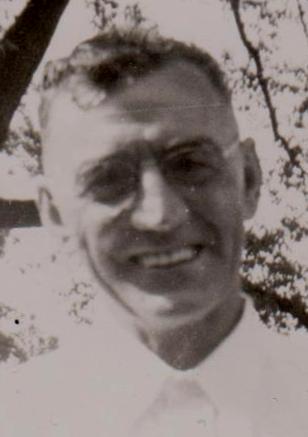 REV. BEN COOK: (Ben2, Floyd1) Called into the ministry in 1921 (the year following his father’s premature death), he       followed Floyd’s footsteps.     Ordained with the Southern Baptist Convention, he preached the gospel for over 50 years in western NC.REV.EULA COOK:    (Eula2, Floyd1) Ordained in 1952 in his local church         (Hamilton     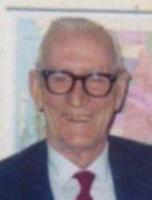 Community Church in Hamilton, WA), he served as pastor periodically in the 1950’s.THIRD GENERATION:MARTIN COOK: (Martin3, John2, Floyd1) Founder (1964) and     director of the popular Southern Gospel     “Inspirations” Quartet; voted in 1972 by SGMA fans as the number one favorite gospel group in    America.  The Inspirations travel full-time year-round, and are well known for their ‘Singin’ in the Smokies’ events every year in Inspiration Park, Bryson City, NC.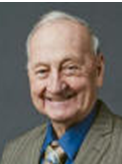 RUBY (COOK) HUSTON (Ruby3 (Cook) Huston,       Eula2, Floyd1)         Remarried in 1961 as a widow with 2 little boys,  Ruby joined her husband Billy Huston in the ministry and together they have pastored seven churches, from Washington state to Texas in over 50 years of ministry. Their last church, from which they retired was First Baptist Church,  Orange, TX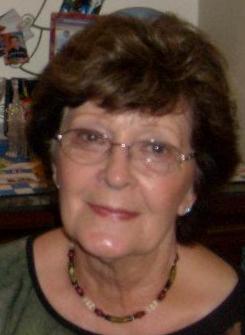 FOURTH GENERATION:MYRON COOK:  (Myron4, Martin3, John2, Floyd1) full time bass player for the Inspirations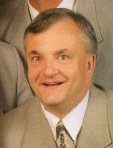 REV. CLIFF PARKER: (Cliff  Parker4, Faye3 (McMahan) Parker, Susie2 (Cook) McMahan, Floyd1) Called into the     ministry in May 1987, Cliff preached the gospel since June of that same year in Jackson county, NC area churches until his death in 2011.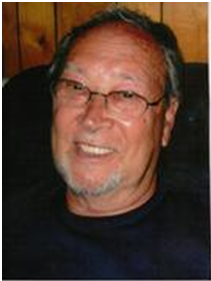 FIFTH GENERATION: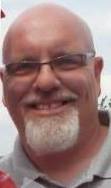 REV. KEN GROVES: (Ken Groves5, Doris (Queen) Groves4, Lila Mae3 (Corne) Queen, Lorena2 (Cook) Corne, Floyd1) Licensed to preach in 2014 through the  Indiana School of  Ministry (A/G) and pastoring New Life    Community Church, Lake Village, IN.REV. DAN JOHNSON:   (Dan Johnson5, Pauline4 (Pyatte) Johnson, Winnie3 (Cook) Pyatte, Will2, Floyd1) Called  into the ministry in 1976 and in       full-time ministry since his graduation from NW      University Kirkland, WA in 1980, Dan was ordained with the Assemblies of God in 1983.  He has pastored in WA state, served with Teen Challenge, and as a   missionary in Guatemala, and currently in Spain. He obtained his Master’s degree in Islamic      Studies from CIU in 2009.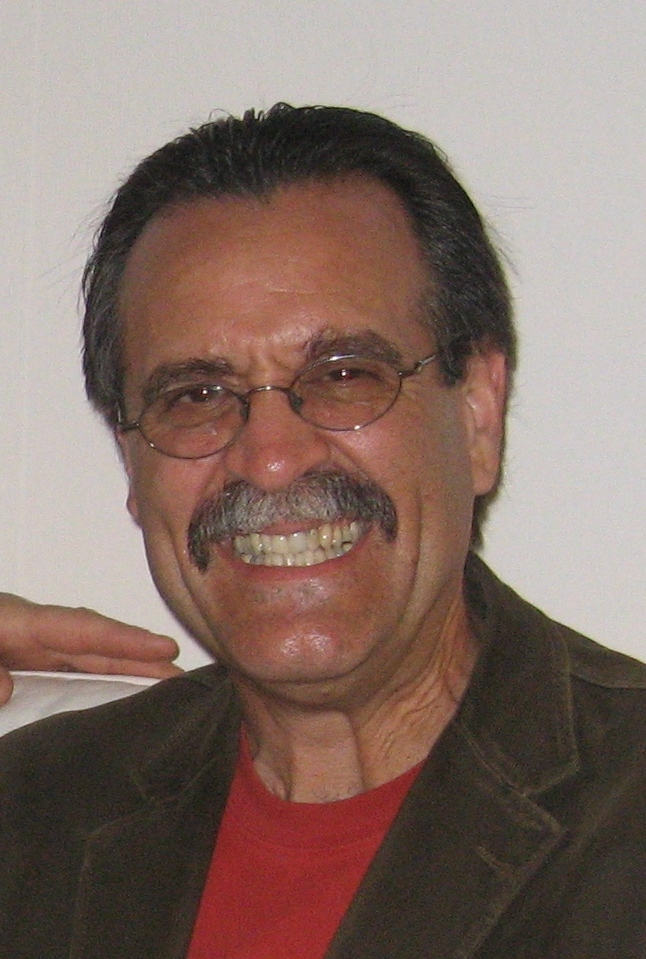 REV. TIMOTHY MOORE: (Timothy Moore5, Vance Moore4, Essie3 (Hooper) Moore, Grace2 (Cook) Hooper,  Floyd1 ) Called into the ministry in 1989, he  obtained his B.S.    degree from Criswell Bible College and his Masters from SW Seminary in Fort Worth, TX. Tim was ordained in 1991 with the Southern Baptist Convention and is currently ministering in WA State.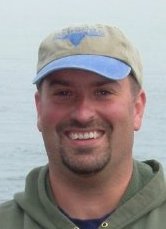 SIXTH           GENERATION: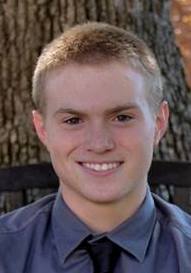                TUCKER WOOLARD:                             (Tucker Woolard6,   Tammy Sue5   (Norman) Woolard, Sue4 (Moore)     Norman, Essie3  (Hooper) Moore, Grace2 (Cook) Hooper, Floyd1) Called and licensed to preach at 17, he is the youngest of the Cook clan to launch out into ministry through New Hope Baptist church (founded by his ggg uncle, Ben Cook) Sylva, NC.SCRIPTURE REFERENCES TO CHAPTER HEADINGSChapter 1“THIS CHILD IS SET FOR THE FALL AND RISING AGAIN OF MANY…” Luke 2:34Chapter 2“...A SPIRIT PASSED BEFORE MY FACE, THE HAIR OF MY FLESH STOOD UP…” Job 4:15Chapter 3“...A CUNNING HUNTER, A MAN OF THE FIELD…” Genesis 25:27Chapter 4“...IF ANY MAN BE IN CHRIST, HE IS A NEW CREATURE…” II Cor. 5:17Chapter 5“HE WHO FINDS A WIFE, FINDS A GOOD THING…” Prov. 18:22Chapter 6“...THY CHILDREN LIKE OLIVE PLANTS ROUND ABOUT THY TABLE…” Psalm 128:3Chapter 7“...HE COUNTED ME FAITHFUL, PUTTING ME INTO THE MINISTRY.” I Timothy 1:12Chapter 8“...I SHALL GO TO (HER), BUT (SHE) SHALL NOT RETURN TO ME.” II Samuel 12:23Chapter 9“IN ALL LABOUR THERE IS PROFIT…” Prov. 14:23Chapter 10“...AN HORROR OF GREAT DARKNESS…” Genesis 15:12BIBLIOGRAPHYFrom Ulster to Carolina: The Migration of the Scotch Irish to Southwestern North Carolina, by H. Tyler Blethen and Curtis W. Wood Jr., Raleigh, NC Dept.  of Cultural Resources, Division of Archives and History (1998)The Civil War Reader, edited by Richard B. Harwell, Mallard Press (1957)The Highland Scots of North Carolina, 1732-1776, by Duane Meyer, Chapel Hill, University of NC Press (1957)A History of the North Carolina Third Mounted Infantry Volunteers U.S.A.: March 1864 to August 1865 by Ron V. Killian, Heritage Books Inc. (2000)North Carolina Troops 1861-1865: A Roster edited by Weymouth T. Jordan, Jr., North Carolina Division of Archives & History (1990)The Scotch-Irish: A Social History,  by James, G, Leyburn Chapel Hill, The University of North Carolina Press (1962)Sketches of Western North Carolina Historical and Biographical by Cyrus  L.  Hunter,        Raleigh, The Raleigh News Steam Job Print (1877); reprinted by Heritage Books, Inc. (1995)The Trail of Tears: The Story of the American Indian Removals 1813-1855,  by Gloria Jahoda, Wings Books, NY (1975)